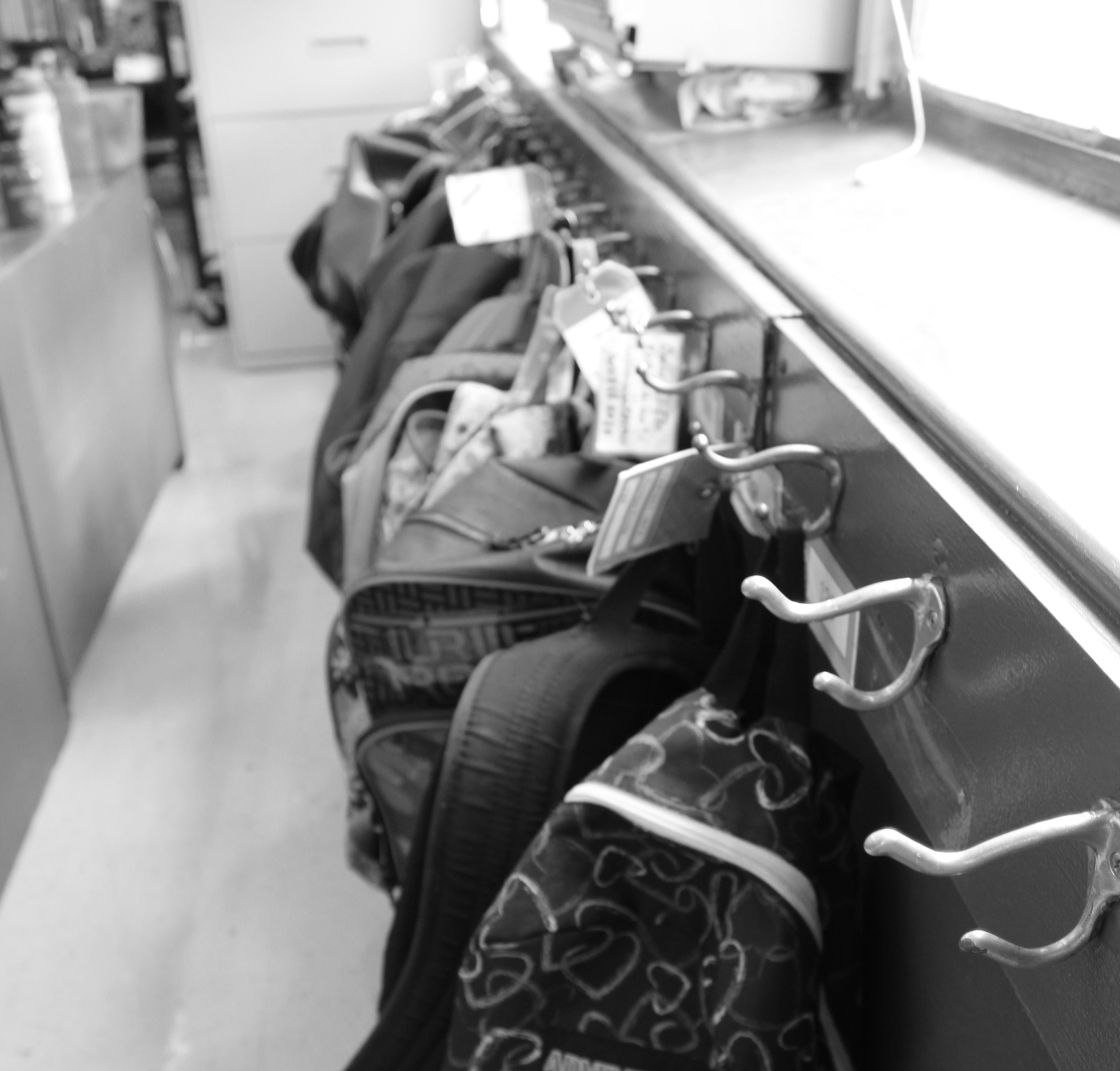 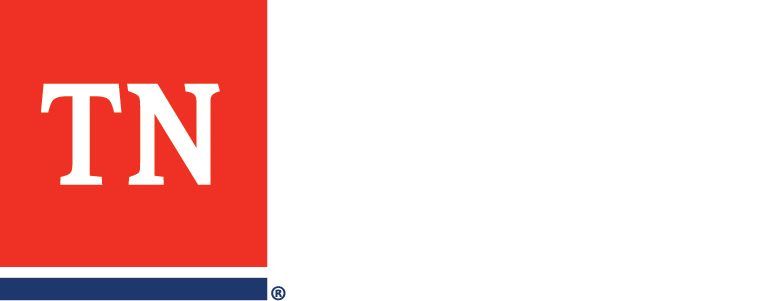 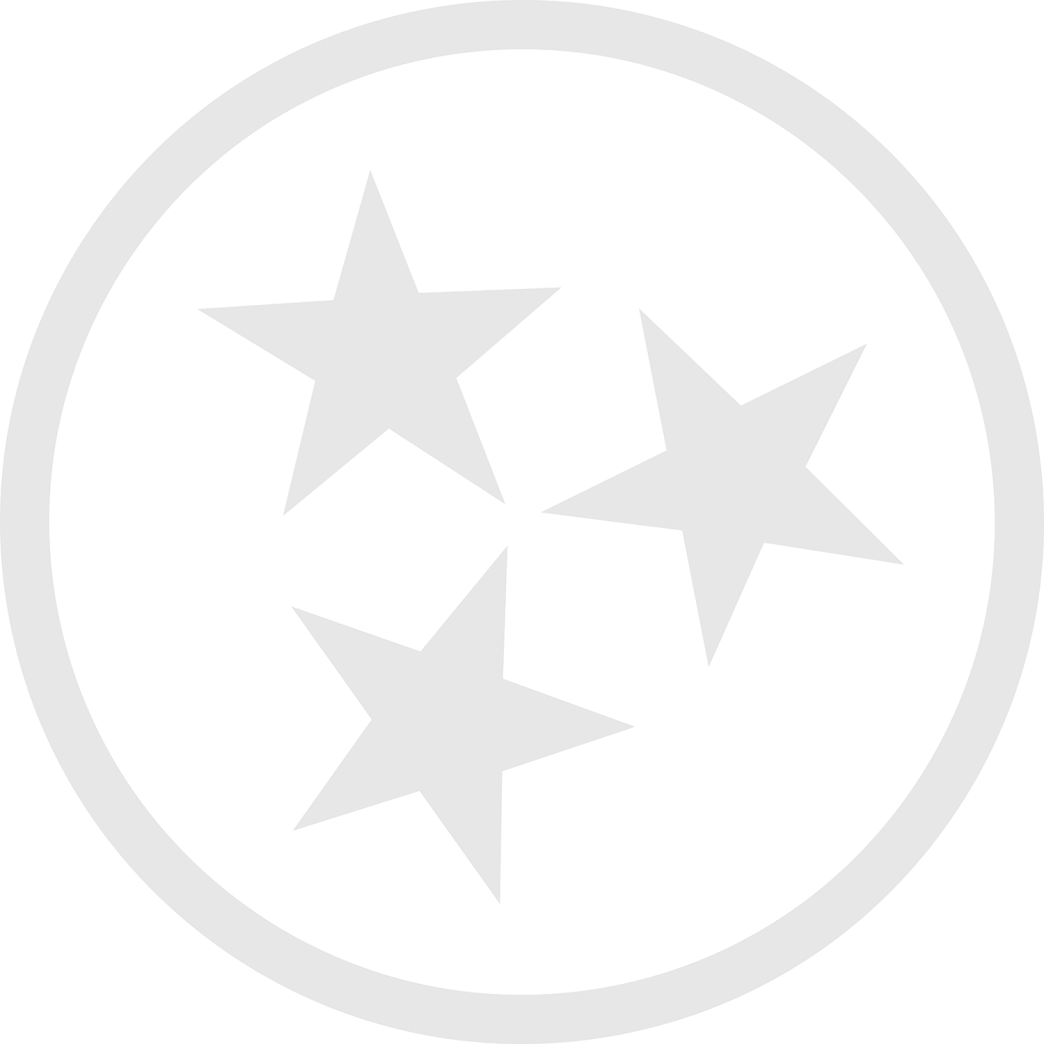 Intellectually Gifted Evaluation GuidanceTennessee Department of Education | Revised November 2018AcknowledgementsThe department recognizes and appreciates all of the people who contributed to past editions of the gifted manual and resource material where much of the information for this current guidance document originated. Additionally, special recognition is extended to the listed educational professionals, higher education faculty, parents, and advocates contributed to the development of the Intellectually Gifted Evaluation Guidance for their time and effort. Table of ContentsIntroductionSection I:	DefinitionSection II:    	Pre-referral and Referral Considerations Section III:   	Comprehensive Evaluation Section IV:   	Eligibility ConsiderationsSection V:    	Re-evaluation ConsiderationsAppendix A:  	TN Assessment Instrument Selection Form (TnAISF)Appendix B:	AssessmentsAppendix C:	Notice of Referral and Permission for Individual Screening (English, Spanish, Chinese, and Arabic)Appendix D:	Response to Individual Screening (English, Spanish, Chinese, and Arabic)Appendix E:	TN Parent Information Form (TnPIF) (English, Spanish, Chinese, and Arabic)Appendix F:	TN Creative Thinking Rating Scale (TnCreat)Appendix G:	TN Teacher Observation Checklist (TnTOC)Appendix H:	TN Teacher Observation Checklist (TnTOC) Scoring CriteriaAppendix I:	TN Supplementary Gifted Performance Checklist (TnSup)Appendix J: Development of the Academic or Creative Product or PortfolioAppendix K:	TN Academic Product or Portfolio Scoring RubricAppendix L:	TN Creative Product Portfolio Scoring RubricAppendix M:	General Education Documentation of Classroom Interventions Form AAppendix N:	General Education Documentation of Classroom Interventions Form BAppendix O:	ReferencesIntroductionThis document is intended to provide school teams guidance when planning for student needs, considering referrals for evaluations, and completing evaluations/re-evaluations for educational disabilities. Disability definitions and required evaluation procedures and can be found individually at the Tennessee Department of Education website (here).Every educational disability has a state definition, found in the TN Board of Education Rules and Regulations Chapter 0520-01-09. Intellectually gifted, while is not included in the federal Individual Disability Education Act, is a Tennessee state-identified disability for which a student could qualify for special education services. In order to qualify for services, a student must be evaluated, meet criteria as outlined in the intellectually gifted standards, and demonstrate a need for special education services.The evaluation must consider the student’s individual needs, must be conducted by a multidisciplinary team with at least one teacher or other specialist with knowledge in the area of suspected disability, and must not rely upon a single procedure as the sole criterion for determining the existence of a disability. Both nonacademic and academic interests must comprise a multidisciplinary team determination, and while Tennessee criteria are used, the team possesses the ultimate authority to make determinations. Section I: DefinitionTennessee Definition of Intellectually Gifted“Intellectually gifted” means a child whose intellectual abilities, creativity, and potential for achievement are so outstanding that the child’s needs exceed differentiated general education programming, adversely affects educational performance, and requires specifically designed instruction or support services. Children from all populations (e.g., all cultural, racial, and ethnic groups, English learners, all economic strata, twice-exceptional, etc.) can be found to possess these abilities.What does this mean?Within the definition of intellectually gifted, there are several terms that may require further explanation: Differentiated general education programmingAdverse effectEconomic strataTwice exceptional (2e)Differentiated General Education ProgrammingWhen a child’s needs exceed differentiated general education programming, the general curriculum alone is inadequate to appropriately meet the student’s educational needs. The general curriculum should follow the Tier I framework of the RTI2 manual which, depending on the grade level, may include scaffolding, strategic instructional grouping in both whole group and small group settings, formative assessments to determine instructional needs, and goal setting based on multiple sources of data. Lesson activities, materials, assessments, and student work are planned explicitly to match rigor of state and district goals while accounting for students’ individual needs. All educators should strive to create a strong and positive culture of high expectations. Effective questioning prompts student thinking, guides students’ attention to key concepts, and supports engagement with content. Effective academic feedback—the way that teachers respond to students’ comments, questions, and work—should focus on supporting and advancing student learning, not just telling students if their responses are accurate or not. Teachers should also respond to academic feedback from students and use that feedback to make adjustments in instruction. Effective instruction pushes students to think about ideas and content in different types of ways and requires students to use different types of thinking to solve problems or draw conclusions. Developing diverse problem-solving skills enhances students’ abilities to manage complex tasks and higher levels of learning. Teachers can support students in developing these valuable life skills by providing them with opportunities to practice different approaches to solving problems.Differentiated instruction is an instructional approach that encompasses several learning strategies, addresses individual student needs, and helps all students access core instruction. Differentiation takes place within the classroom environment, content, process, and product. The premise of differentiated instruction is having high expectations for all students, and through the practice of differentiation, all students can achieve those high expectations. Differentiation means tailoring instruction to meet individual needs. Whether teachers differentiate content, process, products, or the learning environment, the use of ongoing assessment and flexible grouping make this a successful approach to instruction. Differentiated instruction is a teacher’s proactive response to a learner’s individual needs; it is an instructional approach that simultaneously encompasses several learning strategies. Differentiated instruction helps the student access core instruction (Tier I). Differentiated instruction is guided by principles of differentiation: environment, quality curriculum, assessment that informs teaching and learning, instruction that responds to student variance, and the leading students and managing routines. Differentiation is based on the following: Readiness – a student’s proximity to specified learning goalsInterests – passions, affinities, and kinships that motivate learningSuccessful differentiation is based on individual student strengths, needs, and areas of deficit. First, educators should determine what the student requires to access core instruction, and then effectively plan to meet their need(s). Educators should consult the Differentiation Inventory for Classroom Observation to help assess differentiation in the classroom. (The Differentiation Inventory for Classroom Observation can be found in the RTI² Implementation Guide.)In addition, based on universal screening processes, students who are considered “advanced” should receive appropriate enrichment in addition to Tier I instruction. (See RTI2 Manual, page 63). Enrichment activities expand on students' learning in ways that may differ from the strategies used during core instruction. They often are interactive and project focused. They enhance a student's education by bringing new concepts to light or by using old concepts in new ways to deepen students' understanding. These activities are designed to be interesting, challenging, and impart knowledge. They should allow students to apply knowledge and skills learned in Tier I to real-life experiences. (See component 3.1 of the RTI2 Manual).Adverse Impact (“adversely affects”)Teams are required to determine whether a student’s intellectual giftedness adversely affects the student’s educational performance such that s/he needs the support of specially designed instruction or services beyond modification of the regular environment. When considering ways a student’s giftedness adversely affects performance, teams should consider if the student requires specially designed instruction in order to benefit from his/her education program. Per the National Association for Gifted Children (NAGC), “Gifted children may develop asynchronously: their minds are often ahead of their physical growth, and specific cognitive and social-emotional functions can develop unevenly” As adverse effect applies broadly to educational performance, teams should consider both quantity and quality of impact in any/all related areas—academic, behavioral, emotional, and social.Economic StrataExplicit support of students with diverse backgrounds is needed to help ensure equity of identification and services. A significant barrier to the identification of low-income, high-ability learners is inaccurate perception about the capabilities of these students and the strengths of their families. Inequalities in teacher nomination for gifted programs impacts the identification of students from poverty.Absolute poverty is defined by the United Nations Educational, Scientific, and Cultural Organization (UNESCO) as a condition characterized by severe deprivation of basic human needs, including food, safe drinking water, sanitation facilities, health, shelter, education, and information. It depends not only on income but also on access to services. Relative poverty defines poverty in relation to the economic status of other members of the society: people are poor if they fall below prevailing standards of living in a given societal context.Poverty is not just about money, but the "extent to which an individual does without resources. This may be especially true and relevant in education. When considering potential students for identification, it is important to consider the level of resources available to the child at home and school. It is important to be aware of environmental factors that affect school performance.Twice Exceptional Twice-exceptional learners are students who give evidence of intellectual giftedness and also give evidence of one or more disabilities as defined by federal or state eligibility criteria. Twice-exceptional students represent a unique group of learners with diverse programming and emotional needs due to the fact that they may have both gifts and disabilities. See additional information provided by the NAGC as well as the U.S. Department of Education’s office of special education programming (OSEP).  Section II: Pre-referral and Referral ConsiderationsThe Special Education Framework provides general information related to pre-referral considerations and multi-tiered interventions in component 2.2. It is the responsibility of school districts to seek ways to meet the unique educational needs of all children within the general education program prior to referring a child to special education. By developing a systematic model within general education, districts can provide preventative, supplementary differentiated instruction and supports to students who are having trouble reaching benchmarks. Pre-Referral InterventionsStudents who have been identified as at risk will receive appropriate interventions in their identified area(s) of deficit. These interventions are determined by school-based teams by considering multiple sources of academic and behavioral data.  One way the Tennessee Department of Education (“department”) supports prevention and early intervention is through multi-tiered systems of supports (MTSS). The MTSS framework is a problem-solving system for providing students with the instruction, intervention, and supports they need with the understanding there are complex links between students’ academic and behavioral, social, and personal needs. The framework provides multiple tiers of interventions with increasing intensity along a continuum. Interventions should be based on the identified needs of the student using evidenced-based practices. Examples of tiered intervention models include Response to Instruction and Intervention (RTI2), which focuses on academic instruction and support, and Response to Instruction and Intervention for Behavior (RTI2-B). Within the RTI2 Framework and RTI2-B Framework, academic and behavioral interventions are provided through Tier II and/or Tier III interventions (see MTSS Framework, RTI2 Manual, and RTI2-B Manual).These interventions are in addition to, and not in place of, on-grade-level instruction (i.e., Tier I). It is important to recognize that ALL students should be receiving appropriate standards-based differentiation, remediation, and reteaching, as needed in Tier I, and that Tiers II and III are specifically skills-based interventions.It is important to document data related to the intervention selection, interventions (including the intensity, frequency, and duration of the intervention), progress monitoring, intervention integrity and attendance information, and intervention changes to help teams determine the need for more intensive supports. This also provides teams with information when determining the least restrictive environment needed to meet a student’s needs. Characteristics of Intellectually Gifted studentsCharacteristics of giftedness are defined differently by leading organizations and professional experts. The National Association for Gifted Children (NAGC) has indicated common characteristics of children who are considered gifted. Additionally, 10 core attributes of giftedness may be seen in students regardless of socio-economic status, culture, or race. These traits, aptitudes, and behaviors (TABs) were identified by Dr. Mary Frasier and are associated with giftedness or children with outstanding talent. Characteristics of creativity identified by Dr. E. Paul Torrance may also be indicative of giftedness or outstanding talent. It should be noted that the giftedness (and characteristics associated with giftedness) is a concept not reserved for special education. Gifted students can be served in general education settings, which is where they are most often served nationally. While not exhaustive lists, below are different conceptual ways to view characteristics of giftedness.Background ConsiderationsWhen considering enrichment opportunities, differentiation needs, and referrals for intellectual giftedness, there are several background areas to consider. Several of these background areas are listed below.Local norms: Potential student performance should be considered in light of school or classroom norms. This is especially important in schools or classrooms in which there are few students identified as gifted. There may be limited opportunities for potentially gifted students to demonstrate advanced abilities if the majority student group is performing at a lower level. Potentially gifted students should be permitted exposure to high-quality, high-level curriculum to allow opportunities and access to gauge and ensure student success with gifted services.Language acquisition: English language skills should not be the sole factor in determining if an EL student should be screened for giftedness. Though the rate of English acquisition may be an indicator leading to further screening , English language skills alone should not preclude a student from a gifted referral.11 Code switching and advanced vocabulary within a student’s home language should be considered as indicators for further consideration of a gifted referralVision/Hearing issues: As with all evaluations, vision and hearing screenings are integral pieces of the puzzle. Ensuring that vision and hearing is within normal limits assists teams in determining the validity of test results. Past performance: A pattern of noteworthy performance should be considered. Portfolios or evidence may be developed for both academic (English language arts, math) and creative (speech, art, music) pursuit. Performance may include elements beyond academic performance (e.g., state assessments and grades), including the level and quality of questioning or responding. Pre-Referral Considerations and/or General Education AccommodationsThere are numerous pre-referral interventions and accommodations that can be attempted with academically talented and potentially gifted individuals.Classroom teachers can use interventions and/or strategies to help address these students’ educational needs in the general education setting. The following are examples of how to address advanced learning needs:ScreeningsWhile intellectually gifted is not recognized under IDEA, all districts are required to establish child find procedures for this disability category as is required of all disabilities. Child find procedures must include a systematic screening process for all students to be completed yearly. The screening process should include a review of multiple sources of data that provides a body of supporting evidence to help teams determine the need for further individual screening and/or a comprehensive evaluation. Examples of materials that may be included in the screening process include TNReady scores, RTI2 screening data, teacher checklists of characteristics of giftedness and general education interventions completed/needed , and group-administered criterion- or normed-referenced assessments [e.g., Cognitive Abilities Test (CogAT), Naglieri Nonverbal Ability Test (NNAT-2), ACT, OTIS-Lennon School Ability Test (OLSAT-8)]. Based on the systematic screening results, school teams should determine if further individual screening is needed or if the student should be referred for a comprehensive evaluation. Sample screening permission forms and result forms are included in the Appendix. Individual screening involves multiple components. These components involve parent information, observations and checklists, a review of the continuum of programming including interventions that have been attempted, individual achievement assessments and/or academic measures, and creative thinking rating scales or assessments. Forms found in the appendix to help collect information include:TN Parent Information Form (TnPIF) (See Appendix E), TN Teacher Observation Checklist (TnTOC) (See Appendix H), and General Education Documentation of Classroom Interventions Forms A or B (See Appendix M and Appendix N).The School Team RoleA major goal of the school-based pre-referral intervention team is to adequately address students’ academic and behavioral needs. The process recognizes many variables affecting learning. Thus, rather than first assuming the difficulty lies within the child, team members and the teacher should consider a variety of variables that may be at the root of the problem, including the curriculum, instructional materials, instructional practices, and teacher perceptions. When school teams meet to determine intervention needs, there should be an outlined process that includes:documentation, using multiple sources of data, of difficulties and/or areas of concern;a problem-solving approach to address identified concernsdocumentation of interventions, accommodations, strategies to improve area(s) of concern;intervention progress monitoring and fidelity; a team decision-making process for making intervention changes and referral recommendations based on the student’s possible need for more intensive services and/or accommodations; and examples of pre-referral interventions and accommodations.Cultural, Linguistic, and Ethnical Diversity ConsiderationsHistorically, students who are culturally, linguistically, and/or ethnically diverse and/or students with a disability (CLED) have been under-identified as intellectually gifted and under-represented in gifted programs. Why are these students under-identified and under-represented? There are many reasons: limitations of identification tools; biased assessments; disproportionate focus on academic achievement or traditional measures of success; lack of rigorous instructional opportunities through a high-quality curriculum; low teacher expectations; cultural differences; institutional practices, racism and biases; focus on deficits rather than strengths of the student; lack of targeted professional development for teachers and administrators; and lack of parent engagement and knowledge about gifted identification processes, programs, and services .Recommendations for eradicating under-identification and under-representation among diverse gifted learners include the following:Acknowledge that the characteristics of gifted students may look different based on cultural filtersUse multiple measures when identifying diverse students, such as portfolios, interviews, personal recommendations, and performance assessments.Foster opportunities for effective support for diverse students through options such as professional, community, or peer mentors.Develop curriculum and learning activities that take into consideration cultural perspectives and student interests or preferences, differentiating the learning to respond to individual needs of the diverse gifted learner.Create staff development opportunities that address the academic and affective needs of diverse gifted students, and open collective staff understanding by addressing misconceptions and biases based on differences in cultural perspectives.Identify and modify school practices that present a bias against the diverse gifted learner; these may include practices related to student placement procedures, textbook selection, choice of curriculum content, instructional practices, and student awards and recommendations.Referral Information: Documenting Important Pieces of the PuzzleThe following are sources of information to consider when looking at a student’s history and current profile:Academic InformationStandardized testing and testing growth charts (Use national and local norms.)Academic benchmarking data based on national norms and EL norms (if an EL referral)Checklists to identify gifted underachieversAttendance recordsDocumentation of interventionsPortfolio of academic productsCharacteristics of Giftedness/CreativityTeacher and parent rating scalesStandardized gifted scales/assessmentsChecklists for under-represented gifted studentsCreative products (see Appendix J)Social/ Emotional/Pre-vocational InformationNote: Gifted students can face a number of situations that may constitute sources of risk to their social and emotional development. Issues can emerge because of a mismatch with social, school, or home environments. Pre-vocational skills checklistsSocial and emotional development: behavior benchmarking data, behavior rating scalesClassroom observationsOther Factors Impacting Learning and DevelopmentInvolvement with other agenciesUse of community resourcesOther diagnoses: Is the student potentially twice-exceptional (2e)? Does the student have any mental health concerns?Environmental ConsiderationsThe educational environment may not allow the necessary opportunities for:Creativity, choice, independent learning, increased pacing, and abstract thinking.Curriculum that is engaging and challenging.Continuous independent learning, which results in the student spending much of their day isolated from their peers.ReferralA parent or the school district may refer a child for an evaluation to determine if the child is a child with a disability. If a student is suspected of an educational disability at any time, s/he may be referred by the student's teacher, parent, or outside sources for an initial comprehensive evaluation based on referral concerns. The use of RTI2 strategies may not be used to delay or deny the provision of a full and individual evaluation, pursuant to 34 CFR §§300.304-300.311, to a child suspected of having a disability under 34 CFR §300.8. For more information on the rights to an initial evaluation, refer to Memorandum 11-07 from U.S. Department of Education’s office of special education and rehabilitative services.School districts should establish and communicate clearly written referral procedures to ensure consistency throughout the district. Upon referral, all available information relative to the suspected disability, including background information, parent and/or student input, summary of interventions, current academic performance, vision and hearing screenings, relevant medical information, and any other pertinent information should be collected and must be considered by the referral team. The team, not an individual, then determines whether it is an appropriate referral (i.e., the team has reason to suspect a disability) for an initial comprehensive evaluation. The school team must obtain informed parental consent and provide written notice of the evaluation. Parent Request for Referral and EvaluationIf a parent refers/requests their child for an evaluation, the school district must meet within a reasonable time to consider the request following the above procedures for referral.If the district agrees that an initial evaluation is needed, the district must evaluate the child. The school team must then obtain informed parental consent of the assessment plan in a timely manner and provide written notice of the evaluation. If the district does not agree that the student is suspected of a disability, they must provide prior written notice to the parent of the refusal to evaluate. The notice must include the basis for the determination and an explanation of the process followed to reach that decision. If the district refuses to evaluate or if the parent refuses to give consent to evaluate, the opposing party may request a due process hearing. TN Assessment Team Instrument Selection FormIn order to determine the most appropriate assessment tools, to provide the best estimate of skill or ability, for screenings and evaluations, the team should complete the TN Assessment Instrument Selection Form (TnAISF) (see Appendix A). The TnAISF provides needed information to ensure the assessments chosen are sensitive to the student’s:cultural-linguistic differences;socio-economic factors; andtest taking limitations, strengths, and range of abilities.Section III: Comprehensive Evaluation When a student is suspected of an educational disability and/or is not making progress with appropriate pre-referral interventions that have increased in intensity based on student progress, s/he may be referred for a psychoeducational evaluation. A referral may be made by the student's teacher, parent, or outside sources at any time.Referral information and input from the child’s team lead to the identification of specific areas to be included in the evaluation. All areas of suspected disability must be evaluated. In addition to determining the existence of a disability, the evaluation should also focus on the educational needs of the student as they relate to a continuum of services. Comprehensive evaluations shall be performed by a multidisciplinary team using a variety of sources of information that are sensitive to cultural, linguistic, and environmental factors or sensory impairments. The required evaluation participants for evaluations related to suspected disabilities are outlined in the eligibility standards. Once written parental consent is obtained, the school district must conduct all agreed upon components of the evaluation and determine eligibility within sixty (60) calendar days of the district’s receipt of parental consent. English LearnersTo determine whether a student who is an English learner has a disability it is crucial to differentiate a disability from a cultural or language difference. In order to conclude that an English learner has a specific disability, the assessor must rule out the effects of different factors that may simulate language disabilities. One reason English learners are sometimes referred for special education is a deficit in their primary or home language. No matter how proficient a student is in his or her primary or home language, if cognitively challenging native language instruction has not been continued, he or she is likely to demonstrate a regression in primary or home language abilities. According to Rice and Ortiz (1994), students may exhibit a decrease in primary language proficiency through: inability to understand and express academic concepts due to the lack of academic instruction in the primary language, simplification of complex grammatical constructions, replacement of grammatical forms and word meanings in the primary language by those in English, and the convergence of separate forms or meanings in the primary language and English. These language differences may result in a referral to special education because they do not fit the standard for either language, even though they are not the result of a disability. The assessor also must keep in mind that the loss of primary or home language competency negatively affects the student’s communicative development in English. In addition to understanding the second language learning process and the impact that first language competence and proficiency has on the second language, the assessor must be aware of the type of alternative language program that the student is receiving. The assessor should consider questions such as: In what ways has the effectiveness of the English as a second language (ESL) instruction been documented? Was instruction delivered by the ESL teacher?Did core instruction take place in the general education classroom? Is the program meeting the student’s language development needs? Is there meaningful access to core subject areas in the general education classroom? What are the documented results of the instruction? Were the instructional methods and curriculum implemented within a sufficient amount of time to allow changes to occur in the student’s skill acquisition or level? The answers to these questions will help the assessor determine if the language difficulty is due to inadequate language instruction or the presence of a disability. It is particularly important for a general education teacher and an ESL teacher/specialist to work together in order to meet the linguistic needs of this student group. To ensure ELs are receiving appropriate accommodations in the classroom and for assessment, school personnel should consider the following when making decisions:Student characteristics such as:Oral English language proficiency levelEnglish language proficiency literacy levelFormal education experiencesNative language literacy skillsCurrent language of instructionInstructional tasks expected of students to demonstrate proficiency in grade-level content in state standardsAppropriateness of accommodations for particular content areas*For more specific guidance on English learners and immigrants, refer to the English as a Second Language Program Guide (August 2016). Best Practices Evaluations for all disability categories require comprehensive assessment methods that encompass multimodal, multisource, multidomain and multisetting documentation.Multimodal: In addition to an extensive review of existing records, teams should gather information from anecdotal records, unstructured or structured interviews, rating scales (more than one; narrow in focus versus broad scales that assess a wide range of potential issues), observations (more than one setting; more than one activity), and work samples/classroom performance products.Multisource: Information pertaining to the referral should be obtained from parent(s)/caregiver(s), teachers, community agencies, medical/mental health professionals, and the student. It is important when looking at each measurement of assessment that input is gathered from all invested parties. For example, when obtaining information from interviews and/or rating scales, consider all available sources—parent(s), teachers, and the student—for each rating scale/interview.Multidomain: Teams should take care to consider all affected domains and provide a strengths-based assessment in each area. Domains to consider include cognitive ability, academic achievement, social relationships, adaptive functioning, response to intervention, and medical/mental health information.Multisetting: Observations should occur in a variety of settings that provide an overall description of the student’s functioning across environments (classroom, hallway, cafeteria, recess), activities (whole group instruction, special area participation, free movement), and time. Teams should have a 360 degree view of the student.Evaluation Procedures (Standards)A comprehensive evaluation is performed by a multidisciplinary team using a variety of sources of information that are sensitive to cultural, linguistic, and environmental factors or sensory impairments to include the following:Review of multiple criteria and multiple assessment measures in procedures followed for:(a)	Systematic Child Find and Individual Screening:1.	Systematic child find for students who are potentially gifted (e.g., a review of school wide and/or grade-level screening data, teacher checklists, state assessment data, and etc.)2.	Individual screening for students whose needs exceed differentiated general education programing in the areas of: educational performance and creativity/characteristics of giftedness3.	A team review of individual screening results to determine the need for referral for comprehensive assessmentAssessment through a multimodal identification process (refer to the gifted assessment matrix grid), to include multiple sources of information that provide a collection of evidence measuring the following:(a)	Individual evaluation of cognition or intellectual ability with scores at the 94th percentile or above with consideration of the standard error of measure within the 90th percentile confidence level. When assessing traditionally underrepresented youth, consider alternate cognitive measures that reduce potential cultural and linguistic bias (i.e., nonverbal assessments, general ability index). (Refer to this manual for guidance on the consideration of the standard error of measure as well as traditionally underrepresented populations);(b)	Educational performance; and(c)	Creativity and/or characteristics of giftedness (e.g., leadership, motivation, social-emotional functioning).Documentation, including observation and/or assessment, of how intellectual giftedness adversely affects the child’s educational performance in his/her learning environment and the need for specialized instruction and related services (i.e., to include academic and/or nonacademic areas).Evaluation Procedure GuidanceStandard 1: Review of multiple criteria and multiple assessment measures in procedures followed for Systematic Child Find and Individual ScreeningThe intent of this standard is to make sure that all prior relevant information is reviewed. It is not required that a student first be screened before an evaluation; however, screenings may assist teams with decisions regarding the appropriateness of a referral and potentially limit undue testing. The assessment specialist should consider the validity of the results compared to the sources of information collected as part of the evaluation to determine if additional assessments in collected areas are needed in order to determine eligibility. Standard 2: Assessment through a multi-modal identification process (refer to the gifted assessment matrix grid), to include multiple sources of information that provide a collection of evidence School districts must ensure that the abilities of students from traditionally underrepresented groups are accurately assessed. All assessments and procedures used to determine student eligibility for intellectual giftedness must be appropriate to the cultural, linguistic, and socio-economic background or physical disability of that student. Additionally, cultural bias in assessment is impossible to completely eliminate and should be taken into consideration when choosing appropriate assessment measures. Refer to the TnAISF when determining the most appropriate assessment. A school screening team and/or IEP team, with the guidance of the school psychologist, will determine which assessment measures would be most appropriate. The team must include an individual with training in gifted education. This determination will consider the age, sex, racial, ethnic and socio-economic background or disability condition of the student. The team must continually evaluate the appropriateness of the assessment measures, given the aforementioned factors, in order to assure the most accurate measure of the student’s abilities. Over-reliance on standardized assessment scores (particularly composite scores) and the use of one-dimensional instruments to assess cognitive abilities have been cited as major factors contributing to the exclusion of exceptional students whose test scores may be uneven or depressed due to cultural and/or linguistic background. Therefore, as outlined in the intellectually gifted criteria, it is appropriate to use component assessment scores or nonverbal assessment scores for identification purposes, when they are supported by other assessment information. As no single assessment or its results can deny a student’s eligibility for intellectual giftedness, the team should take into account the body of evidence reflecting skills and/or abilities across measures of educational performance, cognition, and creativity. Regardless of assessment results, the team also must consider the adverse effect and need for services. In addition, if results are unclear due to unexpected scatter among provided assessments, the team and assessment specialist should consider whether additional assessments are needed to corroborate results in order to decide upon the best estimate of the student’s ability and/or skills. The TN K-12 Intellectually Gifted Assessment Scoring Grid provides eligibility criteria by category, point value, and target instrument requirements. The first prong of eligibility criteria is met by the attainment of 50 points on the assessment matrix. Points are earned in three categories completed as part of the evaluation (i.e., cognition, educational performance, and creativity). Depending on the category, measure, and score a student can earn 10 (first range), 20 (second range), or 30 (third range) points on assessments. Several options for meeting criteria in each assessment area are available. The following guidelines are essential in making sure intellectually gifted criteria are met:See Appendix B for a list of assessments. Twice-Exceptional ConsiderationsIdentification procedures for twice-exceptional students are complex and must consider assessment in both giftedness and disability. The following considerations for identifying twice-exceptionality in students have been suggested by specialists in the fields of gifted and special education :Use multiple data sources for gifted programming identification: intelligence and achievement tests, teacher reports, creativity tests, student interviews, self-referral, portfolio, and family or peer referral.Avoid combining multiple pieces of data into a single score; combining scores allows lower scores to depress the total score thereby disqualifying students with strengths from gifted programs.Compare expected performance on statewide standardized testing as well as psycho-educational assessments with actual performance using the student’s daily classroom achievement, as well as other authentic assessments.Use both formal (such as standardized tests) and informal (such as student class work) assessments.Conference with families about student performance outside of school.Be aware that identification is seldom pursued for students whose gifts and disabilities mask one another. As such, be hypervigilant about looking for subtle indicators of exceptionality in students.Use culturally sensitive assessment processes to prevent language and cultural differences from creating bias in the identification process.Standard 2(a): Individual evaluation of cognition or intellectual ability with scores at the 94th percentile or above with consideration of the standard error of measure within the 90th percentile confidence level. When assessing traditionally underrepresented youth, consider alternate cognitive measures that reduce potential cultural and linguistic bias (i.e., nonverbal assessments, general ability index). Best practice dictates that no one cognitive measure should be used for all evaluations. The correct instrument selection must result from a comprehensive review of information obtained from multiple sources prior to evaluation. This practice is critical in obtaining a valid cognitive score. Refer to the TnAISF (Appendix A) when determining the most appropriate assessment.If a child has previously been evaluated, the total history of assessments and scores should be obtained and considered in order to guide assessment selection, validate results, and interpret results. Consider the following: Are the assessment results consistent over time?Were areas addressed or overlooked on previous evaluations (e.g. areas of strength or weakness)?If the child has another disability, is that impacting the performance on the current test?Have the most appropriate tests been given (e.g., Have language, culture, test-retest factors been accounted for in the test selection)?Do student social mannerisms, emotions, or behaviors create bias in terms of how the student is assessed?The most reliable score on a given cognitive measure is the full scale score or total composite score of the assessment tool and should be used when considered valid. A comprehensive cognitive evaluation includes verbal and nonverbal components. However, understanding that factors as mentioned above (e.g., motor or visual limitations, slow processing speed, lack of exposure to language, language acquisition, cultural differences, etc.) may influence performance on a measure and depress the overall score, there are other options that can be considered based on the reliability and validity of alternate composites of given assessments. The assessment specialist trained in cognitive/intellectual assessments should use professional judgement on the appropriateness of scoring options.Based on a review of the student’s background characteristics, TnAISF, and/or performance factors (e.g., spoiled subtests, student’s health/distractibility/fatigue impact performance) on administered cognitive assessments, if it is determined the full scale score of a traditional cognitive assessment may not be the best estimate of ability, the following may be considered:Full-scale scores of a nonverbal assessment instrumentIdentified alternate global composite measures that have a high reliability (e.g., approximately .90 or above) and are used as recommended by the assessment publisher [e.g., WISC-V’s general ability index (GAI), WJ-IV’s Gf-Gc composite]Major component/composite area, with high reliability (e.g., approximately .90 or above), when that composite area score is 130 or above and it is a 1.5 standard deviations higher than another major component/composite areaScores falling within the standard error of measurement (SEM) at the 90 percent confidence internalOnly use on a case-by-case basis.Use is supported by the TnAISF and other supporting evidence that the other options may be an underestimate of the student’s ability.Use is recommended by the assessment specialist that is trained in intellectual functioning; the assessment specialist must document reasons regarding why this may be used as the best estimate of ability.The standard error of measurement (SEM) estimates how repeated measures of a person on the same instrument tend to be distributed around his/her “true” score. The true score is always an unknown because no measure can be constructed that provides a perfect reflection of the true score. SEM is directly related to the reliability of a test; that is, the larger the SEM, the lower the reliability of the test and the less precision there is in the measures taken and scores obtained. Since all measurement contains some error, it is highly unlikely that any test will yield the same scores for a given person each time they are retested.Standard 2(b) Educational PerformanceThe Educational Performance category measures academic achievement as well as academic performance within the educational setting. The components of this section were developed to assure equity in the identification of students as intellectually gifted. This section utilizes academic achievement where scores are reported from standardized tests (group or individual) that indicate attainment in scholastic areas or academic performance, which is the degree to which a student initiates and/or completes academic challenges. The Intellectually Gifted Assessment Scoring Grid outlines the percentiles associated with tests and subject areas within tests that fall within each range. Typically, percentiles needed to meet the first range of consideration fall at the 95thth percentile or above in one area or 90th percentile and above in at least two areas. Alternatives to academic assessments may be used when the team determines that they are the most accurate representation of the student’s academic performance. The Intellectually Gifted Assessment Scoring Grid outlines scoring and ranges scores need to fall within. The following are instrument options that may be used to document educational performance and should be entered on the scoring grid to determine if educational performance criteria is met (see Appendix B for a list of assessments):Standard 2(c) Creativity and/or Characteristics of giftedness (e.g., leadership, motivation, social-emotional functioning)There are a various ways to evaluate for creativity and/or characteristics of giftedness. Nationally normed standardized tests of creativity are considered target instruments. Examiners should be trained in administration of standardized measures and interpretation of the specific measure in question. There are non-target instruments that can also be used to provide information regarding displayed characteristics of creativity and giftedness that may be difficult to measure objectively. The majority of instruments allowable are checklists or rating scales to be completed by the student’s teacher and parent.Instrument Descriptions:There are few nationally normed standardized tests of creativity that may be appropriate for measurement of creativity; however, the Torrance Tests of Creative Thinking is a test of creativity that is widely recognized for its validity and reliability. Constructs measured by the Torrance are fluency, elaboration, originality, resistance to premature closure, flexibility, and creative strengths.The Creative Product Portfolio can be used to measure a student’s creativity and is scored on the Creative Product Scoring Rubric. If the IEP team decides to use the Creative Product Portfolio as a measure of creativity/characteristics of gifted, they may not also use the Academic Product Portfolio to satisfy the requirements of the Educational Performance area. The Creative Product Portfolio is based on extensively researched constructs of creativity. The Creative Product Portfolio demonstrates that the student exhibits creative thinking that is beyond the level of typical, same-age peers. Portfolio requirements and rubrics are outlined in Appendix J (Development of the Academic or Creative Product or Portfolio).The TN Creative Thinking Rating Scale (TnCreat) is a checklist used for measuring creative thinking. This checklist has been aligned with nationally recognized constructs of creativity.“Nationally normed gifted characteristics rating form” refers to the use of standardized rating forms, such as the Gifted Evaluation Scales - Third Edition or the Gifted Rating Scales. The ratings on these forms are generally rated by points ranging from high to low and compared to a same-age norm group. Rating forms generally include, but are not limited to, the overall gifted characteristic categories of intellectual ability, academic ability, creativity, artistic talent, and leadership abilities.The TN Teacher Observation Checklist (TnTOC) is a checklist including the traits, aptitudes, and behaviors (TABs) of giftedness and aspects from the research of Mary Frasier and her colleagues and E. Paul Torrance, who are nationally renowned researchers. This checklist must be used with the approved scoring template, TN Teacher Observation Checklist (TnTOC) Scoring Criteria (See Appendix H). It cannot be used if the TnSup form is used for educational performance. The TN Teacher Observation Checklist Plus (TnTOC+) is a combination of the TN Teacher’s Observation Checklist (TnTOC) and the TnPIF. The purpose of the combination of these two checklists is to obtain parental input, which can be invaluable in many cases. It cannot be used if the TnSup form is used for educational performance. Local norms from checklists measuring gifted characteristics which have been approved by the Tennessee Department of Education may be used by school districts.Standard 3: Documentation, including observation and/or assessment, of how Intellectual Giftedness adversely affects the child’s educational performance in his/her learning environment and the need for specialized instruction and related services (i.e., to include academic and/or nonacademic areas).Documentation should be of adverse impact should be provided to the team, most typically within the evaluation report completed by the assessment specialist. The documentation may reflect informal (e.g., indirect and direct observations, qualitative checklists, review of educational performance/attendance/ behavior history, interviews, etc.) and/or formal data collection methods that indicates a need for special education and related services. The team should consider whether the presented needs can be met through general education programming which includes differentiation of the core curriculum, interventions, and accommodations. There are many behaviors that may guide the team in determining adverse impact and need the student displays. However, it is important to note, that while a student may demonstrate behaviors, it does not mean the student automatically needs special education services. The team should consider how those behaviors impact the student’s performance and how that can need be met in the least restrictive environment. When needs exceed the programming that can be provided in the general education setting, then  the student may require more intensive services provided through special education. Example of behaviors that may signal a deeper review of adverse impact include:Student demonstrates boredom or frustration which leads to other academic or social/ behavior problems. Student distrusts the school environment or highly critical of school or their teacher(s).Student demonstrates emotional or moral intensity.Student demonstrates sensitivity to expectations and feelings.Student demonstrates perfectionism.Student does not share interests with classmates, resulting in isolation or being labeled unfavorably.Student demonstrates self-motivation though limited opportunities to explore topics of interest.Student challenges authority.Student demonstrates disorganization.Student demonstrates a loss of motivation.Student demonstrates a strong-will and stubbornness.Student is often doing things they already know how to do.Student is often waiting for others to finish.Student is often being used as junior teachers in the classroom.Student is often given classroom chores to accomplish or meaningless work to “fill time.”Evaluation ParticipantsInformation shall be gathered from the following persons in the evaluation of emotional disturbance:The parent;The child’s referring teacher, or a general classroom teacher qualified to teach a child of his/her age who is familiar with the student (with a child of less than school age, an individual qualified to teach a child of his/her age, who is familiar with the child); and when appropriate, in collaboration with the EL teacher, when the child is an EL;A licensed special education teacher and/or a licensed teacher who meets the employment standards in gifted education;A licensed school psychologist, licensed psychologist, licensed psychological examiner (under the direct supervision of a licensed psychologist), licensed senior psychological examiner, or licensed psychiatrist;Other professional personnel, as indicated; andAt least one of the evaluation participants [(2), (3), (4), or (5)] must be trained in the characteristics of gifted children.Evaluation Participants Guidance:Below are examples of information participants may contribute to the evaluation. parent(s) or legal guardian(s)Developmental & background historySocial/behavioral developmentCurrent concernsChecklistsThe child’s referring teacher, or a general classroom teacher qualified to teach a child of his/her age who is familiar with the student (with a child of less than school age, an individual qualified to teach a child of his/her age, who is familiar with the child); and when appropriate, in collaboration with the EL teacher, when the child is an EL;Observational informationAcademic skillsRating scales/ checklists (creativity and/or characteristics of giftedness)Work samplesBehavioral intervention data Other relevant quantitative and/or qualitative dataA licensed special education teacher and/or a licensed teacher who meets the employment standards in gifted education Observational informationCreativity checklists and/or assessmentsWork samplesPre-vocational checklistsTransitional checklists/questionnaires/interviewsVocational checklists/questionnaires/interviewsOther relevant quantitative and/or qualitative dataSchool psychologist, senior psychological examiner, clinical or counseling psychologist, or psychological examiner (under the direct supervision of a licensed psychologist)Direct assessments (e.g., cognitive, achievement, School record reviewReview of outside providers’ inputObservations in multiple settings with peer comparisonsInterviewsRating scalesOther relevant quantitative and/or qualitative dataOther professional personnel (e.g., mental health service providers, behavior specialist, licensed physician, physician’s assistant, licensed nurse practitioner, and/or school social workers), as indicatedDirect assessmentFunctional behavior assessments/behavior intervention plansRating scalesObservations in multiple settings with peer comparisonsMedical informationClinical informationOther relevant quantitative and/or qualitative dataComponents of Evaluation Report:The following are recommended components of an evaluation. The outline is not meant to be exhaustive, but an example guide to use when writing evaluation results.Reason for referralCurrent/presenting concernsPrevious evaluations, findings, recommendations (e.g., school-based & outside providers)Relevant developmental & background history (e.g., developmental milestones, family history and interactions)School history (e.g., attendance, grades, state-wide achievement, disciplinary/conduct info, intervention history)Medical historyAssessment instruments/procedures (e.g., test names, dates of evaluations, observations, and interviews, consultations with specialists)Current assessment results and interpretationsObservationsEducational performanceCognitiveCreativity/ characteristics of giftednessbehavioral/social-emotional rating scales (if applicable)Intellectually Gifted Tennessee disability definition Educational impact statement: Review of factors impacting educational performance such as academic skills, ability to access the general education core curriculumSummaryRecommendationsSection IV: Eligibility ConsiderationsAfter completion of the evaluation, the IEP team must meet to review results and determine if the student is eligible for special education services. Eligibility decisions for special education services is two-pronged: (1) the team decides whether the evaluation results indicate the presence of a disability and (2) the team decides whether the identified disability adversely impacts the student’s educational performance such that s/he requires the most intensive intervention (i.e., special education and related services). The parent is provided a copy of the written evaluation report completed by assessment specialists (e.g., psychoeducational evaluation, speech and language evaluation report, occupational and/or physical therapist report, vision specialist report, etc.). After the team determines eligibility, the parent is provided a copy of the eligibility report and a prior written notice documenting the team’s decision(s). If the student is found eligible as a student with an educational disability, an IEP is developed within thirty (30) calendar days. Evaluation results enable the team to answer the following questions for eligibility: Are both prongs of eligibility met?Prong 1: Do the evaluation results support the presence of an educational disability? The team should consider educational disability definitions and criteria referenced in the disability standards (i.e., evaluation procedures). Are there any other factors that may have influenced the student’s performance in the evaluation? A student is not eligible for special education services if it is found that the determinant factor for eligibility is either lack of instruction in reading or math, or limited English proficiency. Prong 2: Is there documentation of how the disability adversely affects the student’s educational performance in his/her learning environment?Does the student demonstrate a need for specialized instruction and related services?Was the eligibility determination made by an IEP team upon a review of all components of the assessment?If there is more than one disability present, what is the most impacting disability that should be listed as the primary disability?In addition, the team should indicate if there is more than one disability present, which disability is the most impacting disability to be listed as the primary disability.Section V: Re-evaluation ConsiderationsA re-evaluation must be conducted at least every three years or earlier if conditions warrant. Re-evaluations may be requested by any member of the IEP team prior to the triennial due date (e.g., when teams suspect a new disability or when considering a change in eligibility for services). This process involves a review of previous assessments, current academic performance, and input from a student’s parents, teachers, and related service providers which is to be documented on the Re-evaluation Summary Report (RSR). The documented previous assessments should include any assessment results obtained as part of a comprehensive evaluation for eligibility or any other partial evaluation. Teams will review the RSR during an IEP meeting before deciding on and obtaining consent for re-evaluation needs. Therefore, it is advisable for the IEP team to meet at least 60 calendar days prior to the re-evaluation due date. Depending on the child’s needs and progress, re-evaluation may not require the administration of tests or other formal measures; however, the IEP team must thoroughly review all relevant data when determining each child’s evaluation need.Some of the reasons for requesting early re-evaluations may include: concerns, such as lack of progress in the special education program; acquisition by an IEP team member of new information or data; review and discussion of the student’s continuing need for special education (i.e., goals and objectives have been met and the IEP team is considering the student’s exit from his/her special education program); ornew or additional suspected disabilities (i.e., significant health changes, outside evaluation data, changes in performance leading to additional concerns).The IEP team may decide an evaluation is needed or not needed in order to determine continued eligibility. All components of The RSR must be reviewed prior to determining the most appropriate decision for re-evaluation. Reasons related to evaluating or not evaluating are listed below. NO evaluation is needed:The team determines no additional data and/or assessment is needed. The IEP team decides that the student will continue to be eligible for special education services with his/her currently identified disability/disabilities.The team determines no additional data and/or assessment is needed. The IEP team decides that the student will continue to be eligible for special education services in his/her primary disability; however, the IEP team determines that the student is no longer identified with his/her secondary disability.The team determines no additional data and/or assessment is needed. The student is no longer eligible for special education services.(Out of state transfers): The team determines additional data and/or assessment is needed when a student transferred from out of state, because all eligibility requirements did NOT meet current Tennessee state eligibility standards. Therefore, the IEP team decides that the student would be eligible for special education services in Tennessee with their previously out-of-state identified disability/disabilities while a comprehensive evaluation to determine eligibility for Tennessee services is conducted.Evaluation is needed:  The team determines no additional data and/or assessment is needed for the student’s primary disability. The IEP team decides that the student will continue to be eligible for special education services in his/her primary disability; however, the IEP team determines that the student may have an additional disability; therefore, an evaluation needs to be completed in the suspected disability classification area to determine if the student has a secondary and/or additional disability classification. In this case, the student continues to be eligible for special education services with the currently identified primary disability based on the date of the decision. The eligibility should be updated after the completion of the secondary disability evaluation if the team agrees a secondary disability is present (this should not change the primary disability eligibility date).The team determines additional data and/or assessment is needed for program planning purposes only. This is a limited evaluation that is specific to address and gather information for goals or services. This evaluation does not include all assessment components utilized when determining an eligibility NOR can an eligibility be determined from information gathered during program planning. If a change in primary eligibility needs to be considered, a comprehensive evaluation should be conducted.The team determines an additional evaluation is needed to determine if this student continues to be eligible for special education services with the currently identified disabilities. A comprehensive is necessary anytime a team is considering a change in the primary disability. Eligibility is not determined until the completion of the evaluation; this would be considered a comprehensive evaluation and all assessment requirements for the eligibility classification in consideration must be assessed.When a student’s eligibility is changed following an evaluation, the student’s IEP should be reviewed and updated appropriately.Considerations for the Intellectually Gifted Re-evaluationsWhen gathering information for the re-evaluation report summary, teams should include all historical information necessary for initial identification (evaluation standards 1–3). In addition to this data, it is important to review current parental input, observational data, medical information, academic performance, and other relevant data regarding educational performance. Listed below is guidance for information/data to consider in each of these areas:Current parental inputParental input should focus on changes that have occurred since the last team meeting, especially if it will help the team make decisions regarding the need for evaluations. There is an input form provided in the summary report that should be either completed by the parent or by interview with the parent. Observational dataAnecdotal and/or formal observations (multimodal) provide teams with information on the actual performance/manifestation of student behavior and offer critical insight into the generalization of skills. As such, teams should gather information from multiple sources (parent, general education teachers/staff, special education teachers/staff, related service providers, medical providers, counselors), across multiple settings/environments (general and special education classroom settings, less structured settings such as cafeteria/playgrounds/special areas) in multiple domain areas (both broad and specific behavior domains).Medical informationMedical information is especially important when considering twice exceptionality. It should be updated if/when there are changes to a student’s diagnosis(es), medical intervention/treatment regimen, and/or provider. The three-year re-evaluation provides an excellent opportunity to gain current medical documentation regarding the student’s medication regimen, as these change frequently for children and adolescents. Twice Exceptional considerationsWhen re-evaluating intellectually gifted students, it is important to consider whether or not a student is twice exceptional.4 Some of the characteristics of students with twice exceptionality include the following:Struggle with basic skills due to cognitive processing difficulties; need to learn compensatory strategies in order to master basic skillsHigh verbal ability but extreme difficulty in the written language areaFluency problems due to cognitive processing deficitsSensitivity regarding areas of weakness; highly critical of self and others including teachers; can express concern about the feeling of others even while engaging in antisocial behaviorVery focused interests, for example, a passion about certain topics to the exclusion of others, often not related to school subjectsIf a student who is intellectually gifted demonstrates the above characteristics, the student may need further testing to determine how to best meet the needs of the student for their secondary exceptionality. If a student is currently identified with a different exceptionality, but they are demonstrating the above characteristics, intellectually gifted testing should be considered. No student should be disqualified as intellectually gifted because of a secondary exceptionality.If the student is presenting with another exceptionality for their re-evaluation, the report should include the characteristics demonstrated by the student.Academic performanceHistorical data and current academic trends are essential components to the re-evaluation process. Teams should consider data from informal (curriculum and criterion-based) and formal (standardized normative measures) sources, as well as the supports and/or accommodations required for accurate reflection of performance (abbreviated tasks, rest/breaks, extended time, read aloud, etc.). When reviewing academic data, it is important to consider trends across subject areas (preferred vs. non-preferred), instruction type (lecture-based vs. hands-on learning), and learning models (independent, cooperative, collaborative).Underachievers are students who exhibit a severe discrepancy between expected achievement (as measured by standardized achievement test scores or cognitive or intellectual ability assessments) and actual achievement (as measured by class grades and teacher evaluations). A student may meet cognitive criteria for intellectual giftedness, which shows the student’s potential, but may be presenting as an underachiever. If the parents, teachers, and/or administrators do not feel the student is demonstrating ability or behavior consistent with their disability, it may be due to one of these four broad causes for underachievement in gifted children:lack of motivation to apply oneself in schoollack of interest in curriculum or the curriculum is not challenging and engagingenvironments that do not nurture their gifts and may even discourage high achievementpeer culture that does not value academic achievementlow teacher expectations, especially with twice-exceptional, minority, and students from low-income backgroundsdisabilities or other learning deficits that mask giftednesspsychological issues such as emotional sensitivities or perfectionismundiagnosed learning disabilitiesCommon characteristics of underachieving gifted students:low self-esteemconsistently negative attitude toward school and learningreluctance to take risks or apply oneselfdiscomfort with competitionlack of perseverancelack of goal-directed behaviorsocial isolationweaknesses in skill areas and organizationdisruptiveness in class and resistance to class activities.If the student is presenting as an underachiever for their re-evaluation, the team should consider the discrepancy between the potential and the underachieving characteristics demonstrated by the student and the best way to meet the student’s needs. Appendix A: TN Assessment Instrument Selection Form (TnAISF)This form should be completed for all students screened or referred for a disability evaluation.Student’s Name______________________ School______________________ Date_____/_____/______The assessment team must consider the strengths and weaknesses of each student, the student’s educational history, and the school and home environment. The Tennessee Department of Education (TDOE) does not recommend a single “standard” assessment instrument when conducting evaluations. Instead, members of the assessment team must use all available information about the student, including the factors listed below, in conjunction with professional judgment to determine the most appropriate set of assessment instruments to measure accurately and fairly the student’s true ability. Appendix B: AssessmentsThis list may not be comprehensive or include all acceptable available measures. These are the most recent versions of these measures at the time this document was created (Spring 2017). The determination of which measure is used in an evaluation is at the discretion of the assessment specialist.Within the educational performance category, academic achievement can be measured utilizing the following group of individual standardized instruments: area, cluster, composite, or brief (WJIV) scores from more than one instrument or type of instrument (group or individual) may be used, but only one score from any academic area may be used for scoring (e.g., TNReady English language arts OR WJIV brief reading).Within the educational performance category, the following pre-college exams can also be used:Appendix C: Notice of Referral and Permission for Individual ScreeningDear ___________________________________________On ________________________ (date), _____________________________ (child) was referred for an individual screening for potential intellectual giftedness by ________________________(referral source). In accordance with Tennessee’s child find, screening, and assessment procedures in the area of intellectual gifted, all students are initially assessed for potential intellectual giftedness through a required screening process. The school screening team will review the results of your child’s individual screening in order to determine whether additional information is needed. In order to do so, we are requesting permission for an individual screening at this time. The areas and procedures to be considered for your child’s individual screening are checked below.Please sign the Referral for Individual Screening, complete the attached TN Parent Information Form, and return to _________________________________ in your child’s school. When the individual screening is completed, the school will notify you to make recommendations for classroom program modifications or a comprehensive assessment, as indicated by the results from the individual screening. If you have any information you would like to share pertaining to this notice and request for permission, please forward it to the person named above.Please check one of the following._____ I give permission for an individual screening._____ I do not give permission for an individual screening.Date_______________________	Signature of Parent/Guardian__________________________Phone______________________	Address_________________________________________________Comments: ____________________________________________________________________________________Remisión para examen individual(Formulario de remisión para examen del grado escolar)Estimado/a _____________________________________:El _______________________ (fecha), ___________________________________ (niño) fue remitido para ____________________________ (evaluación o examen individual) de dotes intelectuales potenciales, por _____________________________________ (persona que remite). De acuerdo con los procedimientos de Tennessee para la detección, examen y valoración de dotes intelectuales, se valora inicialmente a todos los estudiantes para detectar dotes intelectuales potenciales por medio de un Proceso de examen individual obligatorio. El Equipo examinador de la escuela analizará los resultados del examen individual de su hijo para determinar si es necesario obtener más información por medio del Proceso de examen individual o de una Evaluación integral. Con este fin, solicitamos el permiso para un examen individual en este momento.Las áreas y los procedimientos que se considerarán en el examen individual de su hijo se marcan a continuación.Firme la Remisión para examen individual, complete el Formulario de TN de información proporcionada por los padres que se adjunta y devuélvalo a _________________________________ en la escuela de su hijo. Cuando haya concluido el examen individual, la escuela le avisará para hacer recomendaciones para las modificaciones del programa en el aula o para una valoración integral, según lo indiquen los resultados del examen individual. Si tiene alguna información que desee comunicar acerca de este aviso y solicitud de permiso, envíela a la persona que se menciona arriba.Marque una de las siguientes opciones:_____ Doy mi consentimiento para realizar un examen individual._____ No doy mi consentimiento para realizar un examen individual.Fecha 		Firma del padre, la madre o el tutor 			Teléfono 		Domicilio 						Comentarios: 																							个体筛选推荐通知及许可尊敬的 ________________________________________________________________________ （孩子）于 ________________________ （日期）经________________________（推荐来源）推荐参加智力天赋个体筛选。按照田纳西州对智力超群儿童的寻找、筛选和评估流程，所有学生按要求接受一个初次评估智力天赋的筛选流程。学校的筛选团队将查看您孩子的个体筛选结果，确定是否需要更多信息。为此，我们现在请求您对个体筛选的允许。针对您孩子的个体筛选所考虑的方面和流程已在下方选出。请在《个体筛选推荐》上签字，完成所附的《田纳西州家长信息表》并返还至您孩子学校的_________________________________。个体筛选完成后，学校会根据个体筛选结果，通知您对课堂项目调整或综合评价提出建议。如果您对本通知和允许请求有任何信息想要分享，请提交至上方列出姓名的人员。请勾选以下的一项。_____我允许进行个体筛选。_____我不允许进行个体筛选。日期_______________________	家长/监护人签名__________________________电话______________________	地址_________________________________________________评论： ____________________________________________________________________________________إخطار بالإحالة إلى إختبار تحري فردي والإذن بإجرائهحضرة 								في 				 (التاريخ)، تمت إحالة 					 (الطفل) للخضوع لإختبار فردي لتحري إحتمال وجود موهبة فكرية من قبل 				 (مصدر الإحالة). فوفقاً لإجراءات تينيسي للكشف والتحري والتقييم للأطفال من حيث الموهبة الفكرية، يخضع الطلاب في بادئ الأمر لتقييم لإحتمال وجود موهبة فكرية عبر عملية إلزامية للتحري. وسيتولى فريق التحري في المدرسة معاينة نتائج إختبار التحري الفردي لطفلك من أجل تحديد ما إن كانت معلومات إضافية مطلوبة. ومن أجل القيام بذلك، نحن نطلب منك حالياً إذناً بإجراء إختبار التحري الفردي. ولقد وضعت إشارات إدناه في المربعات المقابلة للمجالات والإجراءات التي سيتم النظر فيها لإختبار التحري الفردي لطفلك.   يرجى التوقيع على إخطار "الإحالة إلى إختبار التحري الفردي" [Referral for Individual Screening] وإستكمال الإستمارة المرفقة "إستمارة معلومات أولياء الأمور لتينيسي" [TN Parent Information Form] وإعادتها إلى 						 في مدرسة طفلك. وعند إتمام إختبار التحري الفردي، ستبلغك المدرسة بتقديم توصيات للإجراء تعديلات على برامج الصف أو تقييم شامل، حسبما تشير إليه نتائج إختبار التحري الفردي. وإن كانت لديك أي معلومات تود أن تزودها في شأن هذا الإخطار والطلب الإذن، يرجى إحالتها إلى الشخص الوارد إسمه أعلاه. يرجى وضع إشارة على واحد من الخيارين التاليين.	 أعطي إذني بإجراء إختبار تحري فردي.	 لا أعطي إذني بإجراء إختبار تحري فردي.التاريخ					توقيع أحد الوالدين/ولي الأمر 					الهاتف				 	العنوان								التعليقات: 												Appendix D: Response to Individual ScreeningDate _____/_____/_______ Dear ________________________________________________________________________ was referred for an individual screening on _____/_____/_______ (date) by ___________________________ (teacher, parent, other). A comprehensive evaluation is not indicated at this time. Your child’s screening results are listed below. If you have any questions regarding your rights or the decision for not conducting a comprehensive evaluation at this time, please contact:____________________________	____________________________	____________________________ (Name of Person) 		(Position)			(Telephone)Individual Screening ResultsReview of Educational Performance	Date	/	/	________________________________________________________________________________________________________________________________________________________________________________________________Recommendations	Date	/	/	(Classroom Modifications/Accommodations, if needed)________________________________________________________________________________________________________________________________________________________________________________________________________________________________________________________________________________________________Referral for Comprehensive Evaluation A comprehensive evaluation is appropriate at this time._____________________________________________________________________________Please complete the Informed Parental Consent for Initial Evaluation. Copies of the Rights of Children with Disabilities and Parent Responsibilities and Prior Written Notice from the State Department of Education explaining procedural safeguards are also included. The Comprehensive Assessment for Intellectual Giftedness will begin upon the school’s receipt of your Informed Parental Consent for Initial Evaluation.Respuesta al examen individual(Formulario de respuesta a una remisión para examen del grado escolar)Fecha _____/_____/_______Estimado/a _____________________________________:___________________________________________ fue remitido para un examen individual el _____/____/____ (fecha), por ______________________ (maestro, padre, madre, otra persona). En este momento, no se indica una evaluación integral. A continuación, se enumeran los resultados del examen de su hijo. Si tiene alguna pregunta acerca de sus derechos como padre, madre o tutor, o de la decisión de no realizar una evaluación integral ahora, comuníquese con:______________________________________	____________________________	_____________________(Nombre de la persona)	(Cargo)	(Teléfono)Resultados del examen individualAnálisis del rendimiento educativo		Fecha    	     /	/	Recomendaciones		Fecha	      /	/	(Modificaciones o adaptaciones en el aula, si se necesitan)Remisión para una evaluación integral En este momento, es apropiado realizar una evaluación integral._____________________________________________________________________________Complete el Consentimiento informado de los padres para una evaluación inicial. También se incluyen copias de los Derechos de los menores con discapacidades y responsabilidades de los padres y un Aviso previo por escrito del Departamento de Educación del Estado que explican las garantías procesales. La Valoración integral para dotes intelectuales comenzará cuando la escuela reciba el Consentimiento informado de los padres para una evaluación inicial.个体筛选回应日期 _____/_____/_______ 尊敬的 ________________________________________________________________________ 于_____/_____/_______ （日期）经___________________________（老师、家长、其他人）推荐进行个体筛选。目前并不进行综合评价。您孩子的筛选结果列于下方。如果您对您的权利或本次不进行综合评价的决定有任何问题，请联络：____________________________	____________________________	____________________________ （姓名） 		（职位）			（电话）个体筛选结果学校表现审核	日期	/	/	________________________________________________________________________________________________________________________________________________________________________________________________建议	Date	/	/	（课堂调整/特殊安排，如有需要）________________________________________________________________________________________________________________________________________________________________________________________________________________________________________________________________________________________________综合评价推荐目前适合综合评价。_____________________________________________________________________________请完成《初次评估家长同意书》。《残疾儿童权利及家长责任》和州教育部解释流程保护的《事先书面通知》也包含在内。《智力天赋综合评估》将在学校收到您的《初次评估家长同意书》之后开始。إجابة إختبار التحري الفردي التاريخ 	    /	/	حضرة 							تمت إحالة 							 للخضوع لإختبار التحري الفردي في 	/	/	 (التاريخ) من قبل 					 (المعلم، أحد الوالدين، غيرهما). التقييم الشامل غير مطلوب في الوقت الحالي. نتائج إختبار التحري لطفلك مدرجة أدناه. إن كانت لديك أي أسئلة حول حقوقك أو قرار عدم إجراء تقييم شامل في الوقت الحالي، يرجى الإتصال بـ:(إسم الشخص)					  (المنصب)		  (الهاتف)نتائج إختبار التحري الفرديمعاينة الأداء التربوي	التاريخ 	    /	/	التوصيات	التاريخ 	    /	/	(التعديلات/التسهيلات في الصف، إن كانت مطلوبة)الإحالة إلى تقييم شامل التقييم الشامل ملائم في الوقت الحالي.يرجى إستكمال "الموافقة المستنيرة لأولياء الأمور على التقييم الأولي" [Informed Parental Consent for Initial Evaluation]. مرفق أيضاً نسخ من "حقوق الأطفال ذوي الإعاقات ومسؤوليات أولياء الأمور" [Rights of Children with Disabilities and Parent Responsibilities] و"الإخطار الخطي المسبق" [Prior Written Notice] من دائرة التعليم في الولاية، والتي تشرح التدابير الإحتياطية الإجرائية. وسيبدأ "التقييم الشامل للموهبة الفكرية" [Comprehensive Assessment for Intellectual Giftedness] عند إستلام المدرسة منك للموافقة المستنيرة لأولياء الأمور على التقييم الأولي.Appendix E: TN Parent Information Form (TNPIF)Student ___________________ Date of Birth        / ___/_______ Sex____ Ethnicity (Optional) _____Parent’s Name __________________________ Address: ___________________________________Home Phone: (         ) _______--_________	Work or Cell Phone: (       ) _____--_______Student’s School ____________________________       Grade ______       Date        / ___/ _______These responses are necessary to help document your child’s abilities.   Rate your child’s behavior on the following items using the following scale:  1 = not observed           2 = occasionally           3 = sometimes           4 = frequently           5 = always   Provide comments and examples on the lines provided with each statement.   Circle one rating for each indicator listed.Creativity     1   2   3   4   5      Devises own methods instead of relying on instructions_________________________________________________________________________________________________________________________________________________________________________________________________________________________________________________2)	     1   2   3   4   5      Devises extraordinary uses for ordinary objects_________________________________________________________________________________________________________________________________________________________________________________________________________________________________________________Interest3)	     1   2   3   4   5      Collects things (may be randomly or with a definite purpose), or pursues hobbies_________________________________________________________________________________________________________________________________________________________________________________________________________________________________________________4)	     1   2   3   4   5      Has long or extended attention span for one topic and/or project_________________________________________________________________________________________________________________________________________________________________________________________________________________________________________________     1   2   3   4   5      Puts great effort into gaining knowledge about some interest or subject_________________________________________________________________________________________________________________________________________________________________________________________________________________________________________________     1   2   3   4   5      Is one-sided about some subjects (deep interest to exclusion of all else) or may seem inattentive, bored with typical school requirements, but “comes alive” when special topics are raised; e.g., old movies or life on other planets_________________________________________________________________________________________________________________________________________________________________________________________________________________________________________________     1   2   3   4   5      Shows a passion for statistics, almanacs, globes, maps, etc.________________________________________________________________________________________________________________________________________________________________________________________________________________________________________________Communication Skills     1   2   3   4   5      Demonstrates advanced communication skills at home and in the community in a language other than English (e.g., multi-lingual)_________________________________________________________________________________________________________________________________________________________________________________________________________________________________________________     1   2   3   4   5      Utilizes advanced language skills to communicate ideas and concepts, demonstrating extensive comprehension on a variety of subjects which exceed age or grade level expectations_________________________________________________________________________________________________________________________________________________________________________________________________________________________________________________Motivation     1   2   3   4   5      Self-taught in some topics not often taught in school_________________________________________________________________________________________________________________________________________________________________________________________________________________________________________________Problem Solving Ability     1   2   3   4   5      Does complicated puzzles, plays chess, bridge, etc._________________________________________________________________________________________________________________________________________________________________________________________________________________________________________________     1   2   3   4   5      Assembles or disassembles mechanical objects with little or no training_________________________________________________________________________________________________________________________________________________________________________________________________________________________________________________Memory     1   2   3   4   5      Memorizes easily, needs little or no drill_________________________________________________________________________________________________________________________________________________________________________________________________________________________________________________     1   2   3   4   5      Exhibits long term retention of information_________________________________________________________________________________________________________________________________________________________________________________________________________________________________________________Inquiry     1   2   3   4   5      Asks unusual questions which may be embarrassing, advanced, or controversial_________________________________________________________________________________________________________________________________________________________________________________________________________________________________________________     1   2   3   4   5      Is curious—wants to know why, how, etc.; asks thoughtful, searching questions_________________________________________________________________________________________________________________________________________________________________________________________________________________________________________________Insight     1   2   3   4   5      Seems to “just know things”; offers new insights based on known information_________________________________________________________________________________________________________________________________________________________________________________________________________________________________________________     1   2   3   4   5      Understands relationships among seemingly unrelated objects, ideas, or facts_________________________________________________________________________________________________________________________________________________________________________________________________________________________________________________Reasoning     1   2   3   4   5      Sees broad perspective of a problem; sees the whole while others focus on the parts_________________________________________________________________________________________________________________________________________________________________________________________________________________________________________________     1   2   3   4   5      Demonstrates reflective and reasonable thinking when making decisions_________________________________________________________________________________________________________________________________________________________________________________________________________________________________________________Humor     1   2   3   4   5      Enjoys making puns or is witty, displays a mature sense of humor, or sees humor in subtle situations_________________________________________________________________________________________________________________________________________________________________________________________________________________________________________________Additional InformationPlease list awards or any special recognition your child has received on the national, state or local levels (indicate which level) for achievement related to an academic area (math, science, writing, etc.).____________________________________________________________________________________________________________________________________________________________________________________________________________________ Please describe any behaviors your child exhibits that you feel indicate very superior intellectual ability.______________________________________________________________________________________________________________________________________________________________________________________________________________________Formulario de TN de información proporcionada por los padres (TnPIF)Estudiante _________________________ Fecha de nacimiento ____/____/____ Sexo ____ Grupo étnico (opcional) ____Nombre del padre o la madre ________________________________Domicilio: 					Teléfono en casa: (_    ) _________--_____________Teléfono celular o en el trabajo: (   _   ) _________--		Escuela del estudiante __________________________________   Grado _________	Fecha ____/____/____Las respuestas son necesarias para documentar las aptitudes de su hijo. Califique el comportamiento de su hijo en las siguientes áreas mediante la escala a continuación:	1 = no se observa	2 = en contadas ocasiones	3 = a veces	4 = con frecuencia	5 = siempre Proporcione comentarios y ejemplos en los renglones debajo de cada afirmación. Encierre en un círculo una calificación para cada indicador mencionado.Creatividad1)	1  	2	3	4	5	Crea sus propios métodos en vez de seguir instrucciones.______________________________________________________________________________________________________________________________________________________________________________________________________________________2)		1	2	3	4	5	Hace uso extraordinario de objetos ordinarios.______________________________________________________________________________________________________________________________________________________________________________________________________________________Interés3)		1	2	3	4	5	Colecciona objetos (puede ser al azar o con un fin definido), o tiene pasatiempos.______________________________________________________________________________________________________________________________________________________________________________________________________________________4)		1	2	3	4	5	Tiene atención de duración amplia o prolongada para un tema o proyecto.______________________________________________________________________________________________________________________________________________________________________________________________________________________   5)	1	2	3	4	5	Pone un gran empeño en obtener conocimientos sobre un tema o interés.______________________________________________________________________________________________________________________________________________________________________________________________________________________1	2	3	4	5	Es parcial para ciertos temas (interés profundo que excluye todo lo demás) o puede parecer  distraído o aburrido con los requisitos escolares típicos, pero se "aviva" cuando surgen temas especiales; por ejemplo, películas antiguas o vida en otros planetas.______________________________________________________________________________________________________________________________________________________________________________________________________________________1	2	3	4	5	Muestra pasión por los datos estadísticos, almanaques, globos terráqueos, mapas etc.______________________________________________________________________________________________________________________________________________________________________________________________________________________Habilidades de comunicación1	2	3	4	5	Demuestra habilidades avanzadas de comunicación en casa y en la comunidad, en otro idioma     que no sea el inglés (por ejemplo, varios idiomas).______________________________________________________________________________________________________________________________________________________________________________________________________________________1	2	3	4	5	Hace uso de habilidades avanzadas del idioma para comunicar ideas y conceptos, y demuestra amplia comprensión de diversos temas que excede las expectativas para su edad o grado escolar.______________________________________________________________________________________________________________________________________________________________________________________________________________________Motivación1	2	3	4	5	Es autodidacta en algunos temas que no suelen enseñarse en la escuela.______________________________________________________________________________________________________________________________________________________________________________________________________________________Capacidad para solucionar problemas1	2	3	4	5	Resuelve rompecabezas complicados, juega ajedrez, bridge con los naipes, etc.______________________________________________________________________________________________________________________________________________________________________________________________________________________1	2	3	4	5	Arma y desarma objetos mecánicos con poca o ninguna instrucción previa.______________________________________________________________________________________________________________________________________________________________________________________________________________________Memoria1	2	3	4	5	Memoriza con facilidad y necesita poco o ningún ejercicio de práctica.______________________________________________________________________________________________________________________________________________________________________________________________________________________1	2	3	4	5	Muestra retención de información a largo plazo.______________________________________________________________________________________________________________________________________________________________________________________________________________________Cuestionamiento1	2	3	4	5	Hace preguntas poco comunes que pueden poner en apuros, ser avanzadas o causar controversia.______________________________________________________________________________________________________________________________________________________________________________________________________________________1	2	3	4	5	Muestra curiosidad: desea saber por qué, cómo, etc.; hace preguntas inteligentes e inquisitivas.______________________________________________________________________________________________________________________________________________________________________________________________________________________Perspicacia1	2	3	4	5	Parece que "simplemente sabe las cosas"; aporta nuevos puntos de vista basados en información conocida.______________________________________________________________________________________________________________________________________________________________________________________________________________________1	2	3	4	5	Entiende las relaciones entre objetos, ideas o datos aparentemente no relacionados.______________________________________________________________________________________________________________________________________________________________________________________________________________________Razonamiento1	2	3	4	5	Ve la perspectiva amplia de un problema; percibe el total mientras los demás se concentran en las partes.______________________________________________________________________________________________________________________________________________________________________________________________________________________1	2	3	4	5	Al tomar decisiones, demuestra pensamiento basado en la reflexión y el razonamiento.______________________________________________________________________________________________________________________________________________________________________________________________________________________Sentido del humor1	2	3	4	5	Disfruta hacer bromas o es ingenioso, muestra un sentido del humor maduro o tiene un humor fino en ciertas situaciones.______________________________________________________________________________________________________________________________________________________________________________________________________________________Otra informaciónEnumere los premios o reconocimientos especiales que su hijo haya recibido a nivel nacional, estatal o local (indicar el nivel) por logros relacionados con áreas académicas (matemáticas, ciencias, escritura, etc.).______________________________________________________________________________________________________________________________________________________________________________________________________________________ Describa los comportamientos que muestra su hijo que usted considere que indican una capacidad intelectual superior.______________________________________________________________________________________________________________________________________________________________________________________________________________________Comentarios:田纳西州家长信息表 (TNPIF)学生 ___________________ 出生日期        / ___/_______ 性别____ 族裔（选填） _____家长姓名 __________________________ 地址： ___________________________________家庭座机 (         ) _______--_________	单位电话或手机： (       ) _____--_______学生学校 ____________________________       年级 ______       日期        / ___/ _______这些回答对记录您孩子的能力十分必要。   使用下列尺度对您孩子在以下项目的行为评分：  1 = 未观察到           2 = 偶尔           3 = 有时           4 = 经常           5 = 总是   在每个陈述对应的横线上写出评论和例子。   圈出对所列指标的评分。创造力     1   2   3   4   5      自己设计方法而非依赖于指导_________________________________________________________________________________________________________________________________________________________________________________________________________________________________________________2)	     1   2   3   4   5      为常见物品创造奇特用途_________________________________________________________________________________________________________________________________________________________________________________________________________________________________________________兴趣3)	     1   2   3   4   5      收集物品（可以是随意或有特定目的），或追求爱好_________________________________________________________________________________________________________________________________________________________________________________________________________________________________________________4)	     1   2   3   4   5      对一个话题和/或项目有很长的注意力时限_________________________________________________________________________________________________________________________________________________________________________________________________________________________________________________     1   2   3   4   5      为获取关于某个兴趣或主题的知识投入大量精力_________________________________________________________________________________________________________________________________________________________________________________________________________________________________________________     1   2   3   4   5      对某些主题偏爱（浓厚兴趣到排斥所有其他）或看起来不专心，厌倦典型的学校要求，但提到老电影或其他星球生命等特别话题时“来了精神”_________________________________________________________________________________________________________________________________________________________________________________________________________________________________________________     1   2   3   4   5      对数据、年历、天体、地图等表现出热情________________________________________________________________________________________________________________________________________________________________________________________________________________________________________________沟通能力     1   2   3   4   5      在家和社区表现出使用英语以外的其他语言的出色沟通能力（例如，多语言）_________________________________________________________________________________________________________________________________________________________________________________________________________________________________________________     1   2   3   4   5      使用高级语言技巧表达思想和概念，对超出年龄或学龄阶段的许多主题表现出广泛的理解_________________________________________________________________________________________________________________________________________________________________________________________________________________________________________________动力     1   2   3   4   5      自学一些学校通常不教授的主题_________________________________________________________________________________________________________________________________________________________________________________________________________________________________________________解决问题的能力     1   2   3   4   5      解决复杂的谜题、玩象棋、搭桥等等_________________________________________________________________________________________________________________________________________________________________________________________________________________________________________________     1   2   3   4   5      未经或只经过极少训练就组装或拆卸机械器件_________________________________________________________________________________________________________________________________________________________________________________________________________________________________________________记忆力     1   2   3   4   5      毫不费力或只需花费很少力气就能记住东西_________________________________________________________________________________________________________________________________________________________________________________________________________________________________________________     1   2   3   4   5      能够长期记住信息_________________________________________________________________________________________________________________________________________________________________________________________________________________________________________________提问     1   2   3   4   5      提出可能令人尴尬、超前或有争议的不常见问题_________________________________________________________________________________________________________________________________________________________________________________________________________________________________________________     1   2   3   4   5      充满好奇心，想知道为什么，怎么样等等，问出经过深思熟虑的，寻找答案的问题_________________________________________________________________________________________________________________________________________________________________________________________________________________________________________________洞见     1   2   3   4   5      似乎“就是知道”，根据已知信息提出新的洞见_________________________________________________________________________________________________________________________________________________________________________________________________________________________________________________     1   2   3   4   5      理解看似毫无关联的物体、想法或事实之间的联系_________________________________________________________________________________________________________________________________________________________________________________________________________________________________________________推理     1   2   3   4   5      看到一个问题的广阔视角，当其他人关注局部时看到全局_________________________________________________________________________________________________________________________________________________________________________________________________________________________________________________     1   2   3   4   5      做决定时有反思性和合理的思考_________________________________________________________________________________________________________________________________________________________________________________________________________________________________________________幽默感     1   2   3   4   5     喜欢说双关语或言语诙谐，表现出成熟的幽默感，或者看出微妙情景中的幽默_________________________________________________________________________________________________________________________________________________________________________________________________________________________________________________更多信息请列出您孩子因学术领域（数学、科学、写作等等）的相关成就所赢得的国家级、州级或当地级别的奖励或特殊荣誉（说明何种级别）。____________________________________________________________________________________________________________________________________________________________________________________________________________________请描述您认为您孩子展现超常智力的行为。______________________________________________________________________________________________________________________________________________________________________________________________________________________إستمارة معلومات أولياء الأمور لتينيسي (TNPIF)الطالب 				 تاريخ الولادة  	    /	/	 الجنس	  الإنتماء العرقي (إختياري) 		إسم أحد الوالدين 					 العنوان 							هاتف العمل أو الخلوي: 	    --	    (	)			     هاتف المنزل: 	      --	      (	   )مدرسة الطالب 						درجة الصف 		التاريخ 	    /	/		هذه الإجابات ضرورية للمساعدة على توثيق قدرات طفلك.- يرجى تقييم سلوك طفلك في شأن الأمور التالية بإستخدام المقياس التالي:1 = غير ملحوظ		2 = في بعض المناسبات	3 = أحياناً		4 = كثيراً		5 = دائماً- يرجى تزويد تعليقات وأمثلة على السطرين المزودين مع كل بيان.- يرجى وضع دائرة حول عدد واحد لتقييم كل مؤشر مدرج.الإبداع1   2   3   4   5	يبتكر وسائله الخاصة بدلاً من الإعتماد على التعليمات1   2   3   4   5	يبتكر وسائل غير عادية لإستخدام أشياء عاديةالإهتمام1   2   3   4   5	يجمع الأشياء (بشكل عشوائي أو بهدف معين) أو يسعى وراء هوايات1   2   3   4   5	لديه مدى إنتباه طويل أو ممتد لموضوع و/أو مشروع واحد1   2   3   4   5	يبذل جهداً كبيراً لإكتساب المعرفة عما يهمه أو عن موضوع معين1   2   3   4   5	له رأي متحيز حول بعض المواضيع (إهتمام عميق إلى حد إستثناء كل شيء آخر) أو قد يبدو غير منتبه أو يشعر بملل من متطلبات المدرسة الإعتيادية، لكن "تنبعث فيه الحياة" عند طرح مواضيع خاصة؛ مثل الأفلام القديمة أو الحياة على الكواكب الأخرى1   2   3   4   5	يظهر شغفاً للإحصائيات والتقاويم وكرات خريطة الأرض والخرائط وإلخ.مهارات التواصل1   2   3   4   5	يبين مهارات تواصل متقدمة في المنزل وفي المجتمع في لغة غير الإنجليزية (أي متعدد اللغات) 1   2   3   4   5	يستخدم مهارات لغوية متقدمة لنقل الأفكار والمفاهيم، فيبين فهماً مكثفاً لمجموعة متنوعة من المواضيع بحيث يتجاوز التوقعات المناسبة لعمره أو مستوى درجة صفهالحافز1   2   3   4   5	تعلم بنفسه بعض المواضيع غير المدرسة كثيراً في المدرسةالقدرة على حل المشاكل1   2   3   4   5	يحل ألغازاً معقدة ويلعب الشطرنج وال وإلخ.1   2   3   4   5	يجمع ويفكك الأشياء الميكانيكة بقليل من التدريب أو بدون تدريبالذاكرة1   2   3   4   5	يحفظ بسهولة ولا يحتاج إلى كثير من التمرين أو إلى أي تمرين1   2   3   4   5	يظهر إحتفاظاً طويل الأجل بالمعلوماتالإستطلاع1   2   3   4   5	يطرح أسئلة غير إعتيادية قد تكون محرجة أو متقدمة أو مثيرة للجدال1   2   3   4   5	هو فضولي – يريد معرفة لماذا، كيف، إلخ.؛ يطرح أسئلة بعد تفكير عميق، ويبحث عن أسئلةالاستبصار1   2   3   4   5	يبدو أنه "يعرف الأشياء لمجرد ذلك"؛ ويقدم بصائر جديدة بناءً على معلومات معروفة1   2   3   4   5	يفهم العلاقات بين الأشياء أو الأفكار أو الوقائع التي تبدو غير متعلقة ببعضهاالاستدلال العقلي1   2   3   4   5	يرى منظرواً واسعاً لمشكلة؛ ويرى الصورة الشاملة بينما يركز الآخرون على أجزائها1   2   3   4   5	يبين تفكيراً عميقاً ومعقولاً عند إتخاذ القرارتروح الفكاهة أو الدعابة 1   2   3   4   5	يستمتع بالتلاعب بالألفاظ أو هو ظريف، أو يظهر روح فكاهة أو يلاحظ الفكاهة في المواقف الدقيقةمعلومات إضافيةيرجى إدراج المكافآت أو الجوائز أو أي تكريم خاص تلقاه طفلك على المستوى الوطني أو مستوى الولاية أو المستوى المحلي (حدد أي مستوى) لإنجاز متعلق بمجال أكاديمي (الرياضيات والعلوم والكتابة وإلخ.).يرجى وصف أي سلوكيات أظهرها طفلك وتشعر أنها تشير إلى قدرة فكرية متفوقة.Appendix F: TN Creative Thinking Rating Scale (TNCreat)Name: _______________________ Grade: ______ Date: __________ Teacher: _______________________School System: _______________________________ School: _____________________________________DO NOT SKIP ANY ITEMS—ALL ITEMS MUST BE MARKEDRate each of the following characteristics as follows:0: Not Observed            1: Rarely             2: 0ccasionally             3: FrequentlyAll items with a rating of 3 require at least one example of the gifted characteristic or item will be rated as 2.Give consideration to the student’s age, experiences, and environment when evaluating creative thinking. 1.         _______ | Generates a large number of ideas, solutions, and possibilities.Example: ________________________________________________________________________________________________________________________________________________________________________________________________________________________________________________________________2.         _______ | Likes to adapt or improve things.Example: ________________________________________________________________________________________________________________________________________________________________________________________________________________________________________________________________3.         _______ | Displays a high level of curiosity about a wide array of ideas, situations, objects, people, or events.Example: ________________________________________________________________________________________________________________________________________________________________________________________________________________________________________________________________4.         _______ | Generates many different alternatives and approaches to a question or problem; views situations from different perspectives.Example: ________________________________________________________________________________________________________________________________________________________________________________________________________________________________________________________________5.         _______ | Shows a willingness to entertain complexity and seems to thrive on problem solving. Able to deal with lack of closure for problems presented inside or outside the classroom setting.Example: ________________________________________________________________________________________________________________________________________________________________________________________________________________________________________________________________6.         _______ | Sees/develops innovative relationships among seemingly unrelated objects, ideas, or facts.Example: ________________________________________________________________________________________________________________________________________________________________________________________________________________________________________________________________7.         _______ | Exhibits ability to sustain interest in issues or problems that do not offer immediate resolution.Example: ________________________________________________________________________________________________________________________________________________________________________________________________________________________________________________________________8.         _______ | Creates original products/projects for class assignments without being asked to do so, or in his/her spare time (including but not limited to stories, artwork, three-dimensional products, songs, dance movements, dramatic performances, etc.).Example: ________________________________________________________________________________________________________________________________________________________________________________________________________________________________________________________________9.         _______ | Uses the ideas or projects of others to create additional ideas and/or possibilities.Example: ________________________________________________________________________________________________________________________________________________________________________________________________________________________________________________________________10.         _______ | May take on many projects; may have many things going on at the same time.Example: ________________________________________________________________________________________________________________________________________________________________________________________________________________________________________________________________11.         _______ | Classroom work/projects, and/or projects attempted as extracurricular activities or at home, show great attention to detail.Example: ________________________________________________________________________________________________________________________________________________________________________________________________________________________________________________________________12.         _______ | Suggests to the teacher, parent, or other adults alternative ways of doing an activity or task.Example: ________________________________________________________________________________________________________________________________________________________________________________________________________________________________________________________________13.         _______ | Comes up with fresh, original comments or unusual correct answers or formulates his/her own ideas when the class does a project or activity.Example: ________________________________________________________________________________________________________________________________________________________________________________________________________________________________________________________________14.         _______ | Articulates ideas clearly either verbally or in project components; writing or products shows synthesis of ideas and or rich use of imagery; thinks “outside the box”; “colors without lines.”Example: ________________________________________________________________________________________________________________________________________________________________________________________________________________________________________________________________15.         _______ | Doesn’t mind being different; strives to be original and creative in everyday life.Example:________________________________________________________________________________________________________________________________________________________________________________________________________________________________________________________________16.         _______ | Able to interact with metaphorical, figural, symbolic, or allegorical representations.Example: ________________________________________________________________________________________________________________________________________________________________________________________________________________________________________________________________17.         _______ | Displays intellectual playfulness; fantasizes and imagines readily; has a keen sense of humor.Example: ________________________________________________________________________________________________________________________________________________________________________________________________________________________________________________________________18.         _______ | Demonstrates elaborate thinking, creating new steps, ideas, responses, or other embellishments to a basic idea, situation, or problem.Example: ________________________________________________________________________________________________________________________________________________________________________________________________________________________________________________________________19.         _______ | Makes good “guesses;” constructs hypotheses; asks thoughtful or clever “what if” questions.Example: ________________________________________________________________________________________________________________________________________________________________________________________________________________________________________________________________20.         _______ | Adapts easily to new situations.Example: ________________________________________________________________________________________________________________________________________________________________________________________________________________________________________________________________Appendix G: TN Teacher Observation Checklist (TnTOC)Student___________________________ School________________________ Grade______Date____________The TN Teacher Observation Checklist (TnTOC) is an important component of this student's individual screening and/or assessment. Please make careful consideration of each behavior characteristic while completing this checklist. Record on the lines provided below examples of behavioral traits of intellectual giftedness (whether considered socially "positive" or "negative") that you have observed in this student when compared to others of similar age, experience, and environment.__________________________________________________________________________________________________________________________________________________________________________________________________________________________________________________________________________________________Please check those items which are frequently characteristic of this child. Note that it is unlikely that any child will have all of these attributes.Appendix H: TN Observation Checklist (TnTOC) Scoring CriteriaStudent_________________________	 School_________________________Grade______ Date of TnTOC____/____/________	TnTOC Rater____________________First Range         TnTOC – 16/27Second Range    TnTOC – 19/27Third Range        TnTOC – 22/27TnTOC TOTAL – ________The TN Teacher’s Observation Checklist Plus (TnTOC+) score is obtained by adding the TN Teacher’s Observation Checklist (TnTOC) score from page 1 to the total score from the TN Parent Information Form (TnPIF). Total scores obtained for scoring in First, Second, and Third Range from the TnTOC+ are:First Range        21/36Second Range   25/36Third Range       29/36TnPIF     =       _______TnTOC    =       _______TnPIF (page 2) + TnTOC (page 1) = TnTOC+ _______Appendix I: TN Supplementary Gifted Performance Checklist (TnSup)The Gifted School Screening Team (G-SST) and/or the IEP Team have determined use of an alternative assessment in the area of Educational Performance to be the most appropriate evaluation of this student.Note: Scoring of the TN Supplementary Gifted Performance Checklist (TnSup) is based on information gathered from:►Tests of Cognition and/or Creativity, Grades►TN Teacher Observation Checklist (TnTOC)►TN Parent Information Form (TnPIF)Name: _______________________________________________ School System: ________________________________________School: ________________________________________________ Grade: _________Motivation ( Criteria met)**There is a pattern (two or more years) of consistently outstanding grades in one or more academic areas.Scoring – an “A average” as defined by the school or a numerical grade average of ≥90 Yes           NoOR**Student has demonstrated motivation beyond that of his/her peers in the academic setting.Scoring – 2 of 4 items from the TnTOC – #5, #24, #58, #60 Yes           NoORScoring – a score of 4 or 5 on item #10 from the TnPIF Yes           NoInterest ( Criteria met)**Student has demonstrated interests beyond that of his/her peers in the academic setting.Scoring – item #11 or #19 from the TnTOC Yes           NoORScoring – a score of 4 or 5 on 3 of 5 items: #3, #4, #5, #6, #7 from the TnPIF Yes           NoCommunication Skills ( Criteria met)**Student demonstrates advanced communication skills.Scoring – 2 of 4 items from the TnTOC – #9, #21, #50, #57 Yes           NoORScoring – a score of 4 or 5 on either item #8 or #9 from the TnPIF Yes           NoProblem Solving Ability ( Criteria met)**The student has shown advanced problem-solving ability skills in the classroom.Scoring – 2 of 3 items from the TnTOC – #42, #64, #68 Yes           NoORScoring – the Thinking Ability score obtained from WJIII NU Cognitive or from comparable component scores of other standardized tests of cognition is ≥120 Yes           NoORScoring – a score of 4 or 5 on either item #11 or #12 from the TnPIF Yes           NoMemory ( Criteria met)**The student demonstrates short- and long-term memory skills that are significantly advanced for his/her chronological age (i.e., the student is able to memorize material at a rapid rate or is able to recall detailed information previously taught). Scoring – items #23 or #39 from the TnTOC Yes           NoORScoring – the Component Memory Score on a test of cognition is a standard score of ≥120 Yes           NoORScoring – a score of 4 or 5 on item #13 or #14 from the TnPIF Yes           NoInquiry ( Criteria met)**Student is more inquisitive than the average child in the classroom and questions or challenges teacher.Scoring – item #1 or #3 from the TnTOC Yes           NoORScoring – a score of 4 or 5 on either item #15 or #16 from the TnPIF Yes           NoInsight ( Criteria met)**Student demonstrates ideas and insight related to a specific topic.Scoring – 2 of 3 from items #25, #33, #48 from the TnTOC Yes           NoORScoring – a score of 4 or 5 on either item #17 or #18 from the TnPIF Yes           NoImagination/Creativity ( Criteria met)**Student has demonstrated creative thinking ability in a variety of ways:Scoring – 3 of 5 items from the TnTOC – #16, #44, #45, #51, #56 Yes           NoORScoring – A score at the 90th percentile in one of the following areas on the Torrance Tests of Creative Thinking, Figural Form: Fluency, Originality, Elaboration, Resistance to Premature Closure, or Abstractness of Titles Yes           NoORScoring – a score of 4 or 5 on either item #1 or #2 from the TnPIF Yes           NoHumor ( Criteria met)**Student demonstrates a keen or high-level sense of humor.Scoring – item #4 or #49 from the TnTOC Yes           NoORScoring – a score of 4 or 5 on item #21 from the TnPIF Yes           NoReasoning ( Criteria met)**Student has an advanced ability to think logically and rationally and to analyze and make inferences with information presented to him/her.Scoring – 2 of 4 items #29, #32, #64, and #71 from the TnTOC Yes           NoORScoring – the component Reasoning Score on a test of cognition is a standard score of ≥120 Yes           NoORScoring – a score of 4 or 5 on either item #19 or #20 from the TnPIF Yes           NoRate of Acquisition for Application ( Criteria met)**Student learns quickly and is able to apply new information in a variety of ways at a faster and more advanced pace than peers.Scoring – item #17 from the TnTOC Yes           NoOther ( Criteria met)**Five or more items checked from the categories of Language, Economic, Achievement, School, Enrichment, and Program on the TN Assessment Team Instrument Selection Form (Tn AISF). Yes           NoCriteria met in ________ of 12 areas.(Tn AISF must be attached to the TnSup)Appendix J: Development of the Academic or Creative Product or PortfolioEvaluation of Student Products with MentorAssigning a mentor may be used as for the Academic or Creative Product Portfolios when a more equitable method of assessing intellectual giftedness is needed for students from traditionally "underrepresented" populations. The Tennessee Assessment Team Instrument Selection Form (Tn AISF) is utilized by the school screening team for determining whether there is compelling evidence that the student’s true abilities have been masked, thereby affecting the student's ability to access the necessary resources for development of a product or portfolio. A mentor may be assigned to work with the student and provide guidance and resources within the school setting while the student develops his/her product. Assignment of the most effective mentor for the student should be made in each case. Consideration must be made regarding the student's relationship with the mentoring teacher or professional and common interests held by both the student and mentor.Assigning a mentor to work with the student in the development of student products or portfolios provides an opportunity for students to develop and create high-interest products or projects when resources at home are limited. This includes the availability of resources including:books, newspapers, and magazines in the home;computers or community library resources;time limitations with adults due to the home's parent-to-child ratio;language barriers due to the predominance of a second language in the home; andlimited educational background of the student's parents.The Product Review Team and Scoring ProcessIn order to determine whether ideas and products demonstrate superior intellectual functioning, criteria for the evaluation process should be established by the product review team (PRT), which may be the school screening team. A simple examination of final ideas and products does not necessarily establish the level of involvement or demonstrate superior abilities of the student. The PRT should consist of at least one classroom teacher who is familiar with academic standards and gifted characteristics at the student’s grade level and be composed of no less than three persons. The PRT will analyze the processes the student used in the development of the product or portfolio. Whenever students develop products, the PRT will interview the student and note the student's critical understanding of the finished product. All products should be scored comparably. The scoring of the Academic or Creative Product or Portfolio must reflect the student's level of creative thinking skills in the development of the product and not reflect the packaging of the product (e.g., computer-generated graphics, expensive materials, etc.).Appendix K: TN Academic Product or Portfolio Scoring RubricStudent Name: ____________________________      Product Title: __________________________________Grade Level: ________  Age: _____  Race: _____       Date of Student Interview: ______/______/___________Subject Area(s): (Check all that apply)           Math        Science        Social Studies       English Language ArtsProduct Completed: (Check all that apply):    In school?          At home?          Other? _________________________Product Completed:                                        Independently?     With Parent?     With Mentor?Student’s Description of Product and Its Purpose: __________________________________________________________(Attach additional information from student interview.)DIRECTIONS: Rate the product’s quality based on the student’s performance in comparison to his/her peers of the same age, experience, and/or environment.          (To a great extent = 4–5         Somewhat = 2–3           To a limited extent = 1–2         Not Observed = 0)Product Review Team Member Signatures/Position (Minimum of 3 Required):___________________________/_____________________		Date of Team Review: ______/______/______________________________________/_____________________	 	Score: __________________________________________/_____________________		Meets Criterion for Educational Performance Component  Y  N __________________________/_____________________Appendix L: TN Creative Product or Portfolio Scoring RubricStudent Name: ____________________________      Product Title: __________________________________Grade Level: ________  Age: _____  Race: _____       Date of Student Interview: ______/______/___________Subject Area(s): (Check all that apply)           Math        Science        Social Studies       Reading/Language ArtsProduct Completed: (Check all that apply):    In school?          At home?          Other? _________________________Product Completed:                                        Independently?     With Parent?     With Mentor?Student’s Description of Product and Its Purpose: ___________________________________________________________(Attach additional information from student interview.)DIRECTIONS: Rate the product’s quality based on the student’s performance in comparison to his/her peers of the same age, experience, and/or environment.          (To a great extent = 4–5         Somewhat = 2–3           To a limited extent = 1–2         Not Observed = 0)Product Review Team Member Signatures/Position (Minimum of 3 Required):___________________________/_____________________		Date of Team Review: ______/______/______________________________________/_____________________	 	Score: __________________________________________/_____________________		Meets Criterion for Creativity/Characteristics Component  Y  N ___________________________/_____________________Appendix M: General Education Documentation of Classroom Interventions Form A (Documentation of Response to Intervention)Student _____________________   Date of Birth        / ___/ _______   Sex___   Ethnicity (Optional) ____INSTRUCTIONS: Answer the following questions and document any accommodations that have been used with the student. Describe all specific accommodations or instructional programs for this student and the time interval in which each accommodation was used. YES   NO	The student has mastered grade-level content.List areas of mastery: __________________________________________________________________________How has mastery been demonstrated? _____________________________________________________________________________________________________________________________________________________________________________________________________________________________________________________________________________________ YES   NO 	Are supplemental materials needed for the student?List materials and how they were provided: __________________________________________________________________________________________________________________________________________________________________________________________________________________________________________ YES   NO	How much time does the student receive differentiated instruction with gifted peers in the general education program? _____________________________________________________________________ YES   NO	Does the student receive instruction beyond the general education program?Specify instruction received: ____________________________________________________________________________________________________________________________________________________________________________________________________________ YES   NO	Does the student receive community services?Describe: ________________________________________________________________________________________________________________________________________________________________________________________________________________________________ YES   NO	Is there a discrepancy between the assessed student potential and actual performance in the general education programs?Describe: ________________________________________________________________________________________________________________________________________________________________________________________________________________________________ YES   NO	Are the student’s specific academic needs beyond those classroom modifications currently provided in the general education program?Describe: ________________________________________________________________________________________________________________________________________________________________________________________________________________________________ YES   NO	Does the student’s maturity and/or social/emotional level differ from those of general education classmates?Describe: ________________________________________________________________________________________________________________________________________________________________________________________________________________________________ YES   NO	What transition needs does the student have beyond those available in the general education program?Describe: ________________________________________________________________________________________________________________________________________________________________________________________________________________________________Classroom Teacher’s Signature__________________________________Date______/______/____________Attach any additional information that may be helpful in documenting this student’s needs for special education services.Page 1 of 2Appendix N: General Education Documentation of Classroom Interventions Form B(Documentation of Response to Intervention)Student ___________________ Date of Birth       / ___/ ______ Sex___   Ethnicity (Optional) ___Many needs of students identified as Intellectually Gifted can be provided through general education interventions Listed below are accommodations that are most frequently utilized by classroom teachers with accelerated learners.INSTRUCTIONS: Check box next to each intervention used and document all accommodations that have been used with this student. Describe the specific accommodation and the time interval in which the accommodation was used. ENRICHMENT – Classroom work is broader in scope, explores topics in greater depth and at higher cognitive levels, and involves many activities that modify, supplement, and extend achievement beyond the expectations set forth in the general education curriculum.Description of Intervention: _____________________________________________________________________________________________________________________________________________________________________________________________________________________Time Span of Intervention: ___________________   Was the intervention effective?   YES  NOExplanation: ____________________________________________________________________________________________________________ COMPACTING – Allows the student accelerated mastery of curriculum materials typically presented to grade-level peers.Description of Intervention: _____________________________________________________________________________________________________________________________________________________________________________________________________________________Time Span of Intervention: ___________________   Was the intervention effective?   YES  NOExplanation: ___________________________________________________________________________________ ACCELERATION – Takes advantage of the student’s ability to learn at a rapid rate and advances the student in some way in order to present materials and activities beyond the grade level.Description of Intervention: _____________________________________________________________________________________________________________________________________________________________________________________________________________________Time Span of Intervention: ___________________   Was the intervention effective?   YES  NOExplanation: ____________________________________________________________________________________________________________ GROUPING – An arrangement whereby students are placed in groups which bring them in contact with others of similar abilities and interests.Description of Intervention: _____________________________________________________________________________________________________________________________________________________________________________________________________________________Time Span of Intervention: ___________________   Was the intervention effective?   YES  NOExplanation: ____________________________________________________________________________________________________________ GUIDANCE – Provides experiences which promote realistic self-appraisal, better understanding of self and peers, greater sensitivity and awareness, and personal and career goals.Description of Intervention: _____________________________________________________________________________________________________________________________________________________________________________________________________________________Time Span of Intervention: ___________________   Was the intervention effective?   YES  NOExplanation: ____________________________________________________________________________________________________________ INDEPENDENT STUDY or FLEXIBLE SCHEDULING – Opportunities for the student to engage in exploratory study or pursue closely defined in-depth projects.Description of Intervention: _____________________________________________________________________________________________________________________________________________________________________________________________________________________Time Span of Intervention: ___________________   Was the intervention effective?   YES  NOExplanation: ____________________________________________________________________________________________________________ Team Teaching – General education personnel with specific expertise in a particular area can be utilized.Description of Intervention: _____________________________________________________________________________________________________________________________________________________________________________________________________________________Time Span of Intervention: ___________________   Was the intervention effective?   YES  NOExplanation: ____________________________________________________________________________________________________________ Advanced Classes/Honors – Classes designed for those students of advanced ability to engage in in-depth study, accelerated study, enrichment, guidance, or any combination thereof.Description of Intervention: _____________________________________________________________________________________________________________________________________________________________________________________________________________________Time Span of Intervention: ___________________   Was the intervention effective?   YES  NOExplanation: ____________________________________________________________________________________________________________ Supplemental Learning Materials – Individual materials made available to encourage the student to pursue areas of individual interest.Description of Intervention: _____________________________________________________________________________________________________________________________________________________________________________________________________________________Time Span of Intervention: ___________________   Was the intervention effective?   YES  NOExplanation: ____________________________________________________________________________________________________________ Classroom Contract – Provides a student/teacher approach as opposed to teacher-centered mode of instruction.Description of Intervention: _____________________________________________________________________________________________________________________________________________________________________________________________________________________Time Span of Intervention: ___________________   Was the intervention effective?   YES  NOExplanation: ____________________________________________________________________________________________________________ Cluster Grouping: — Small clusters of students who have similar interests and abilities work together on specific tasks.Description of Intervention: _____________________________________________________________________________________________________________________________________________________________________________________________________________________Time Span of Intervention: ___________________   Was the intervention effective?   YES  NOExplanation: ____________________________________________________________________________________________________________ Multi-Age Grouping – Allowing students of advanced ability opportunities to work in groups of varying time duration with students from other grade levels who have similar interests and abilities.Description of Intervention: _____________________________________________________________________________________________________________________________________________________________________________________________________________________Time Span of Intervention: ___________________   Was the intervention effective?   YES  NOExplanation: ____________________________________________________________________________________________________________ other interventions:Description of Intervention: _____________________________________________________________________________________________________________________________________________________________________________________________________________________Time Span of Intervention: ___________________   Was the intervention effective?   YES  NOExplanation: ____________________________________________________________________________________________________________Are you aware of any factors that may impact or prevent this student’s academic progress in the general education program?								        YES  NOIf yes, please specify: ____________________________________________________________________________________________________________________________________________________________________________________________________________________________Classroom Teacher’s Signature__________________________________Date______/______/____________Appendix O: ReferencesBall State University Center for Gifted Studies and Talent Development. Retrieved from:http://www.bsu.edu/web/lshasky/Forms/Interventions/Gifted.pdfCouncil for Exceptional Children (2007). CEC’s position on Response to Intervention: The unique role of special education and special educators. Council for Exceptional Children 2008 Policy Manual; Section Four, Part 3; p. 1-10. Retrieved from: https://www.cec.sped.org/~/media/Files/Policy/CEC%20Professional%20Policies%20and%20Positions/RTI.pdf Dickinson, D., & Neuman, S. (2006). Handbook of Early Literacy Research, Volume 2. Guilford: New York.Felder, M., Taradash, G., Antoine, E., Rocci, M. C., Stemple, M., & Byamugisha, M.  (2015) Increasing diversity in gifted education: Researched based strategies for identification and program services. Waco, TX: Prufrock Press.Ford, D.Y. (2011). Reversing underachievement among gifted black students (2nd ed.). Waco, TX: Prufrock Press.Ford, D., Wright, B., Washington, A., & Henfield, M. (2016). Access and equity denied: Key theories for school psychologists to consider when assessing black and hispanic students for gifted education. School Psychology Forum, 10, 265-277.Frasier, M. (n.d.). TABS: Frasier’s Traits, Attributes, and Behaviors. Retrieved from: http://opi.mt.gov/pdf/Gifted/F-TABS.pdfHart, B., & Risley, T. (1999). The Social World of Children Learning to Talk. Baltimore, MD: Brookes.Hart, B., & Risley, T. (2003). The early catastrophe: The 30 million word gap by age 3. American Educator, 4-9.Hughes, C., Shaunessy, E., Brice, A., Ratliff, M., & McHatton, P. (2006). Code switching among bilingual and limited English proficient students: Possible indicators of giftedness. Journal for the Education of the Gifted, 30, 7-28.National Association for Gifted Children (n.d.) Common Characteristics. Retrieved from: https://www.nagc.org/resources-publications/resources/my-child-gifted/common-characteristics-gifted-individualsNational Association for Gifted Children. (n.d.). Identification. Retrieved from:https://www.nagc.org/resources-publications/gifted-education-practices/identificationNational Association for Gifted Children (n.d.). Myths About Gifted Students. Retrieved from:https://www.nagc.org/resources-publications/resources/ myths-about-gifted-studentshttps://www.nagc.org/resources-publications/resources/achievement-keeping-your-child-challenged/underachievementhttps://www.nagc.org/resources-publications/gifted-education-practices/why-are-gifted-programs-neededhttps://www.nagc.org/resources-publications/gifted-education-practices/what-it-means-teach-gifted-learners-wellNational Association for Gifted Children (2004).  Supporting the needs of high potential learners. Retrieved from: https://www.nagc.org/sites/default/files/Position%20Statement/NAGC-NMSA%20Joint%20Position%20Statement.pdf National Association for Gifted Children. (2011). Position Statement: Identifying and Serving Culturally and Linguistically Diverse Gifted Students. Retrieved from: http://www.nagc.org/sites/default/files/Position%20Statement/Identifying%20and%20Serving%20Culturally%20and%20Linguistically.pdf National Association of State Directors of Special Education and Council of Administrators of Special Education. (2006). Response to Intervention: A joint paper. Retrieved from: http://www.casecec.org/pdf/rti/RtI%20An%20Administrator's%20Perspective%201-061.pdf Peterson, J. (2009). Myth 17: Gifted and Talented Individuals Do Not Have Unique Social and Emotional Needs, Gifted Child Quarterly, 53, 280-282Project GOTCHA (Galaxies of Thinking and Creative Heights of Achievement). (1998). Title VII, Academic Excellence program, under the Office of Bilingual Education and Language Minority Affairs, U.S. Department of Education.Reis, S & Renzulli, J. (2004). Current research on the social and emotional development of gifted and talented students: Good news and future possibilities. Psychology in the Schools, 41, 119-130.Shannon, P. (2014). Reading Poverty in the Schools. Routledge: New York.Slocumb, P. & Payne, R. (2000). Identifying and nurturing the gifted poor. Principal: The New Diversity, 79, 28-32. Retrieved from: https://www.ocps.net/cs/ese/programs/gifted/Documents/NAGC%20-%20Identifying%20Gifted%20Poor%20(NAESP).pdf Webb, J., Gore, J., Amend, E., & DeVries, A. (2007). A Parent's Guide to Gifted Children. Tuscon, AZ: Great Potential Press.Felder, M.T., Taradash, G.D., Antoine, E., Ricci, M.C., Stemple, M., & Byamugisha M. (2015). Increasing diversity in gifted education. Waco, TX: Prufrock Press.Ford, D.Y. (2011). Reversing underachievement among gifted Black students (2nd ed.). Waco, TX: Prufrock Press.Megan Parker Peters Lipscomb UniversityLaria RichardsonThe ARC of Tennessee (Middle TN)Ashley ClarkClarksville Montgomery County SchoolsHarry McCormickMetro Nashville Public SchoolsLisa Rodden-PerinkaWilson County SchoolsPamela GuessUniversity of Tennessee ChattanoogaAllison PayneMurfreesboro City SchoolsMelanie SchueleVanderbilt UniversityTheresa NichollsTennessee Department of EducationTerri LloydOak Ridge SchoolsToby GuinnFranklin County SchoolsNathan TravisTennessee Department of EducationAndrea DitmoreOak Ridge SchoolsCathy BrooksDisability Rights of TennesseeJoanna BivinsTennessee Department of EducationRobin FairclothHouston County SchoolsJenny WilliamsTennessee Disability CoalitionNancy WilliamsTennessee Department of EducationLeslie JonesThe ARC of Tennessee (West)Ron CarliniKnox County SchoolsKristen McKeeverTennessee Department of EducationCultural ConsiderationInterventions used for English learners (EL) must include evidence-based practices for ELs. National Association for Gifted ChildrenFrasier – TABs and DefinitionsTorrance – Characteristics of CreativityUnusual alertness, even in infancyRapid learner; puts thoughts together quicklyExcellent memoryUnusually large vocabulary and complex sentence structure for ageAdvanced comprehension of word nuances, metaphors and abstract ideasEnjoys solving problems, especially with numbers and puzzlesOften self-taught reading and writing skills as preschoolerDeep, intense feelings and reactionsHighly sensitiveThinking is abstract, complex, logical, and insightfulIdealism and sense of justice at early ageConcern with social and political issues and injusticesLonger attention span and intense concentrationPreoccupied with own thoughts—daydreamerLearn basic skills quickly and with little practiceAsks probing questionsWide range of interests (or extreme focus in one area)Highly developed curiosityInterest in experimenting and doing things differentlyPuts ideas or things together that are not typicalKeen and/or unusual sense of humorDesire to organize people/things through games or complex schemasVivid imaginations (and imaginary playmates when in preschool) Motivation: Evidence of desire to learn.Interests: A feeling of intentness, passion, concern, or curiosity about something.Communication skills: Highly expressive and effective use of words, numbers, symbols, and so forth.Problem-solving ability: Effective, often inventive, strategies for recognizing and solving problems.Memory: Large storehouse of information on school or non-school topics.Inquiry: Questions, experiments, explores.Insight: Quickly grasps new concepts and makes connections, senses deeper meanings.Reasoning: Logical approaches to figuring out solutions.Imagination and creativity: Produces many ideas, highly original.Humor: Conveys and picks up on humor.Fluency: The ability to think of, or produce many ideas or products.Flexibility: The ability to think of many different kinds or categories of responses to a stimulus.Originality: Unusual or infrequent responses compared to same-aged peers.Abstractness of thought: The ability to capture the essence of something by going beyond what is seen or heard by telling a story, giving dialogue, revealing thoughts, or suggesting meaning in an abstract way. Elaboration: Imagination and exposition of detail.Resistance to closure: The ability to delay closure long enough to make the mental leap that makes possible more original ideas.Strategy/InterventionDescriptionEnrichmentInstruction in which classroom work is broader in scope, explores topics in greater depth and at higher cognitive levels, and involves many activities that modify, supplement, and extend achievement beyond the expectations set forth in the general education curriculum.CompactingA differentiation strategy which involves pre-testing students on curriculum content and determining what the student has already mastered. The student is then provided with new content and/or enrichment activities. AccelerationA student moves through grade level curriculum at faster rate than grade level peers. This takes advantage of the student’s ability to learn at a rapid rate and advances the student in order to present materials and activities beyond the grade levelGroupingAn arrangement whereby students are placed in groups which bring them in contact with others of similar abilities and interests.Independent study or flexible schedulingOpportunities for the student to independently engage in exploratory study or pursue closely defined in-depth projects.Team teachingGeneral education personnel with specific expertise in a particular areas are utilized to provide enrichment opportunities.Advanced classes/ honorsClasses designed for students of advanced ability to engage in in-depth study, accelerated study, enrichment, guidance, or any combination thereof.Supplemental learning materialsIndividual materials made available to encourage the student to pursue areas of individual interest.Cluster groupingSmall clusters of students who have similar interests and abilities work together on specific tasks.Multi-age groupingAllowing students of advanced ability opportunities to work in groups of varying time duration with students from other grade levels who have similar interests and abilities.  Pre-testingAllows student's content knowledge for specific units of study or for a specific course to be assessed to provide an accurate measure of a student's knowledge of upcoming content and skills. These pretests establish the baseline for growth and the instructional level needed.Cultural Considerations: Culturally Sensitive Assessment PracticesIEP team members must understand the process of second language acquisition and the characteristics exhibited by EL students at each stage of language development if they are to distinguish between language differences and other impairments. The combination of data obtained from a case history and interview information regarding the student’s primary or home language (L1), the development of English language (L2) and ESL instruction, support at home for the development of the first language, language sampling and informal assessment, as well as standardized language proficiency measures should enable the IEP team to make accurate diagnostic judgments. Assessment specialists must also consider these variables in the selection of appropriate assessments. Consideration should be given to the use of an interpreter, nonverbal assessments, and/or assessment in the student’s primary language. Only after documenting problematic behaviors in the primary or home language and in English, and eliminating extrinsic variables as causes of these problems, should the possibility of the presence of a disability be considered.K-12 TN Intellectually Gifted Assessment Scoring Grid GuidanceK-12 TN Intellectually Gifted Assessment Scoring Grid GuidanceTarget instrumentTarget instruments are designated in each assessment category on the Intellectually Gifted Assessment Scoring Grid. A student must earn points in the second or third range on ONE target instrument in order to satisfy eligibility criteria. If the target instrument meets the second range score and the team agrees that additional assessment would provide a more accurate profile, a third range score on a non-target instrument may be used in that same category for point attainment. These two scores cannot be combined. PointsOnly one instrument may be used for point attainment in each category. A total of at least 50 points is needed; 30 points maximum can be awarded for each category.Educational performanceA score in at least the first range must be obtained.Product/ PortfolioThis instrument can only be used for educational performance or creativity/characteristics of gifted category; it may not be used for both.ChecklistsIf the TnTOC or TnTOC+ checklist is used to meet eligibility criteria in the creativity/characteristics of gifted category, the TN Supplementary Gifted Performance Checklist (TnSup) (See Appendix I) cannot be used to meet eligibility criteria in the educational performance. The TnSup may only be used if information obtained from the instrument selection form (TnAISF) is compelling enough to indicate that the student’s educational performance may not be accurately measured by traditionally-used instruments. CognitionA score in at least the second range must be obtained. See standard 2(a) for more information regarding cognitive evaluations.Total neededA total of 50 or more points AND a target instrument in the second or third range AND the scores within the initial range listed in both the educational and cognitive categories are required to satisfy Tennessee’s intellectually gifted assessment criteria.  Factors that should be considered in selecting a cognitive abilities instrument:Choose evaluation instruments that are unbiased for use with minority or culturally or linguistically different (English learner) student populations. Use instruments that yield assessment results that are valid and reliable indications of the student’s potential. For example, nonverbal assessments may better measure cognitive ability for students who are not proficient in English or for students with socio-economic disadvantages. When intelligence test results are significantly skewed in one or more areas of the test battery’s global components due to significant differences in the culturally accepted language patterns of the student’s subculture, consider administering another measure more closely aligned with the culture, strengths, and abilities of the student.Consider evidence (documented or suspected) of another disability (i.e., ADHD, emotional disturbance, autism, speech and language impairments, hearing impairment, visual impairment, specific learning disabilities).Be mindful that the student’s subculture may not encourage lengthy verbal responses.Target InstrumentsStandardized group, individual criterion, or normed-referenced tests are recommended when appropriate. Composite scores in a specified area(s) should be used; however, if only one subtest that has a high reliability for a delineated area, it may be used. Areas included from assessments include reading/language arts, math, science, social studies, academic knowledge (i.e., WJ,-IV) writing, or total battery scores. College entrance exam areas scores, full-scale scores, or total battery items may be used.  TN Supplementary Gifted Performance Checklist (TnSup) may only be used if information obtained from the instrument selection form (TnAISF) is compelling enough to indicate that the student’s educational performance may not be accurately measured by traditionally used instruments.The TnSup cannot be used if the TnTOC (+) instrument is also used for creativity. Non-Target InstrumentsThe middle or high school GPA, if used, must be cumulative from the most recent or prior semester.The academic product portfolio can be used to measure a student’s educational performance and is scored using the Academic Product Scoring Rubric (See Appendix K). The academic portfolio is research in one or more academic fields and demonstrates depth and breadth of understanding beyond age or grade level. If the IEP team decides to use this measure, they may not also use the Creative Product Portfolio to satisfy the requirements of the creativity/characteristics of giftedness. The following academic awards may be used: school district award, state regional award, and/or national/multi-state/statewide award (i.e., an award earned from either national competition, multi-state competition or statewide competition; includes awards of an academic nature earned outside of the school district) Academic awards, if used, must have been earned in the past three years. Target InstrumentsA nationally normed standardized test of creativity (e.g., Torrance Tests of Creative Thinking)A nationally normed standardized test of creativity (e.g., Torrance Tests of Creative Thinking)A nationally normed standardized test of creativity (e.g., Torrance Tests of Creative Thinking)A nationally normed standardized test of creativity (e.g., Torrance Tests of Creative Thinking)Non-Target InstrumentsThe Creative Product Portfolio can be used to measure a student’s creativity and is scored on the Creative Product Scoring Rubric. Rating Scales: TN Creative Thinking Rating Scale (TnCreat) (see Appendix F), TnTOC (See Appendix G), TN Teacher Observation Checklist Plus (TnTOC+) Nationally normed gifted characteristics rating form refers to use of standardized rating forms, such as the Gifted Evaluation Scales-Third Edition or the Gifted Rating Scales. Local norms (approved by the Tennessee Department of Education) from checklists measuring gifted characteristics may be used by school districts.Considerations When Addressing Prong 2Keep in mind educational performance entails more than academic mastery of standards-based content.Does the student have appropriate coping skills to learn in challenging environments?Does the student have intensities (e.g. behavioral, intellectual, and emotional) that are impacting learning?Does the student have access to appropriate resources to support his or her social-emotional needs?’How do the maturity and social/emotional levels of this student compare to other general education classmates?What grade level curriculum has the student mastered? Are there any additional ways to provide acceleration/ above grade level curriculum?To what extent does this student have access to intellectual peers through the general education program?What specific goals or abilities does this student have that go beyond the scope of the general education program?What school resources, such as higher level library books, science labs, Destination Imagination, honors, and/or advanced placement classes are available in this student’s school to assist in meeting his/her individual needs? To what extent is the student accessing these resources?To what extent is there evidence of a discrepancy between potential and actual performance in the general education program (i.e. underachieving gifted students)?How unique is this student compared to other students in his/her classroom?What general education interventions have been implemented for the student to demonstrate his or her abilities, and what has been the student’s response to those interventions?Does the student have needed resources to excel?Have interventions addressed the social/emotional needs of the student?CONSIDERATIONS FOR ASSESSMENTCONSIDERATIONS FOR ASSESSMENTCONSIDERATIONS FOR ASSESSMENTCONSIDERATIONS FOR ASSESSMENTCONSIDERATIONS FOR ASSESSMENTCONSIDERATIONS FOR ASSESSMENTTHIS SECTION COMPLETED BY GIFTED ASSESSMENT TEAMLANGUAGEDominant, first-acquired language spoken in the home is other than EnglishDominant, first-acquired language spoken in the home is other than EnglishDominant, first-acquired language spoken in the home is other than EnglishTHIS SECTION COMPLETED BY GIFTED ASSESSMENT TEAMLANGUAGELimited opportunity to acquire depth in English (English not spoken in home, transience due to migrant employment of family, dialectical differences acting as a barrier to learning)Limited opportunity to acquire depth in English (English not spoken in home, transience due to migrant employment of family, dialectical differences acting as a barrier to learning)Limited opportunity to acquire depth in English (English not spoken in home, transience due to migrant employment of family, dialectical differences acting as a barrier to learning)THIS SECTION COMPLETED BY GIFTED ASSESSMENT TEAMECONOMICResidence in a depressed economic area and/or homelessResidence in a depressed economic area and/or homelessResidence in a depressed economic area and/or homelessTHIS SECTION COMPLETED BY GIFTED ASSESSMENT TEAMECONOMICLow family income (qualifies or could qualify for free/reduced lunch)Low family income (qualifies or could qualify for free/reduced lunch)Low family income (qualifies or could qualify for free/reduced lunch)THIS SECTION COMPLETED BY GIFTED ASSESSMENT TEAMECONOMICNecessary employment or home responsibilities interfere with learningNecessary employment or home responsibilities interfere with learningNecessary employment or home responsibilities interfere with learningTHIS SECTION COMPLETED BY GIFTED ASSESSMENT TEAMACHIEVEMENTStudent peer group devalues academic achievementStudent peer group devalues academic achievementStudent peer group devalues academic achievementTHIS SECTION COMPLETED BY GIFTED ASSESSMENT TEAMACHIEVEMENTConsistently poor grades with little motivation to succeedConsistently poor grades with little motivation to succeedConsistently poor grades with little motivation to succeedTHIS SECTION COMPLETED BY GIFTED ASSESSMENT TEAMSCHOOLIrregular attendance (excessive absences during current or most recent grading period)Irregular attendance (excessive absences during current or most recent grading period)Irregular attendance (excessive absences during current or most recent grading period)THIS SECTION COMPLETED BY GIFTED ASSESSMENT TEAMSCHOOLAttends low-performing schoolAttends low-performing schoolAttends low-performing schoolTHIS SECTION COMPLETED BY GIFTED ASSESSMENT TEAMSCHOOLTransience in elementary school (at least 3 moves)Transience in elementary school (at least 3 moves)Transience in elementary school (at least 3 moves)THIS SECTION COMPLETED BY GIFTED ASSESSMENT TEAMSCHOOLLimited opportunities for exposure to developmental experiences for which the student may be readyLimited opportunities for exposure to developmental experiences for which the student may be readyLimited opportunities for exposure to developmental experiences for which the student may be readyTHIS SECTION COMPLETED BY GIFTED ASSESSMENT TEAMENVIRONMENTLimited experiences outside the homeLimited experiences outside the homeLimited experiences outside the homeTHIS SECTION COMPLETED BY GIFTED ASSESSMENT TEAMENVIRONMENTFamily unable to provide enrichment materials and/or experiencesFamily unable to provide enrichment materials and/or experiencesFamily unable to provide enrichment materials and/or experiencesTHIS SECTION COMPLETED BY GIFTED ASSESSMENT TEAMENVIRONMENTGeographic isolationGeographic isolationGeographic isolationTHIS SECTION COMPLETED BY GIFTED ASSESSMENT TEAMENVIRONMENTNo school-related extra-curricular learning activities in student’s area of strength/interestNo school-related extra-curricular learning activities in student’s area of strength/interestNo school-related extra-curricular learning activities in student’s area of strength/interestTHIS SECTION COMPLETED BY GIFTED ASSESSMENT TEAMOTHERDisabling condition which adversely affects testing performance (e.g., language or speech impairment, clinically significant focusing difficulties, motor deficits, vision or auditory deficits/sensory disability)Disabling condition which adversely affects testing performance (e.g., language or speech impairment, clinically significant focusing difficulties, motor deficits, vision or auditory deficits/sensory disability)Disabling condition which adversely affects testing performance (e.g., language or speech impairment, clinically significant focusing difficulties, motor deficits, vision or auditory deficits/sensory disability)THIS SECTION COMPLETED BY GIFTED ASSESSMENT TEAMOTHERMember of a group that is typically over- or underrepresented in the disability categoryMember of a group that is typically over- or underrepresented in the disability categoryMember of a group that is typically over- or underrepresented in the disability categoryTHIS SECTION COMPLETED BY GIFTED ASSESSMENT TEAMOTHER CONSIDERATIONS FOR ASSESSMENTOTHER CONSIDERATIONS FOR ASSESSMENTOTHER CONSIDERATIONS FOR ASSESSMENTOTHER CONSIDERATIONS FOR ASSESSMENTOTHER CONSIDERATIONS FOR ASSESSMENTTHIS SECTION COMPLETED BY GIFTED ASSESSMENT TEAM__  May have problems writing answers due to age, training, language, or fine motor skills__  May have attention deficits or focusing/concentration problems__  Student’s scores may be impacted by assessment ceiling and basal effects __ Gifted evaluations: high ability displayed in focused area: ______________________________________________  Performs poorly on timed tests or Is a highly reflective thinker and does not provide quick answers to questions__  Is extremely shy or introverted when around strangers or classmates__  Entered kindergarten early or was grade skipped _______ year(s) in _______ grade(s)__  May have another deficit or disability that interferes with educational performance or assessment__  May have problems writing answers due to age, training, language, or fine motor skills__  May have attention deficits or focusing/concentration problems__  Student’s scores may be impacted by assessment ceiling and basal effects __ Gifted evaluations: high ability displayed in focused area: ______________________________________________  Performs poorly on timed tests or Is a highly reflective thinker and does not provide quick answers to questions__  Is extremely shy or introverted when around strangers or classmates__  Entered kindergarten early or was grade skipped _______ year(s) in _______ grade(s)__  May have another deficit or disability that interferes with educational performance or assessment__  May have problems writing answers due to age, training, language, or fine motor skills__  May have attention deficits or focusing/concentration problems__  Student’s scores may be impacted by assessment ceiling and basal effects __ Gifted evaluations: high ability displayed in focused area: ______________________________________________  Performs poorly on timed tests or Is a highly reflective thinker and does not provide quick answers to questions__  Is extremely shy or introverted when around strangers or classmates__  Entered kindergarten early or was grade skipped _______ year(s) in _______ grade(s)__  May have another deficit or disability that interferes with educational performance or assessment__  May have problems writing answers due to age, training, language, or fine motor skills__  May have attention deficits or focusing/concentration problems__  Student’s scores may be impacted by assessment ceiling and basal effects __ Gifted evaluations: high ability displayed in focused area: ______________________________________________  Performs poorly on timed tests or Is a highly reflective thinker and does not provide quick answers to questions__  Is extremely shy or introverted when around strangers or classmates__  Entered kindergarten early or was grade skipped _______ year(s) in _______ grade(s)__  May have another deficit or disability that interferes with educational performance or assessment__  May have problems writing answers due to age, training, language, or fine motor skills__  May have attention deficits or focusing/concentration problems__  Student’s scores may be impacted by assessment ceiling and basal effects __ Gifted evaluations: high ability displayed in focused area: ______________________________________________  Performs poorly on timed tests or Is a highly reflective thinker and does not provide quick answers to questions__  Is extremely shy or introverted when around strangers or classmates__  Entered kindergarten early or was grade skipped _______ year(s) in _______ grade(s)__  May have another deficit or disability that interferes with educational performance or assessmentSECTION COMPLETED BY ASSESSMENT PERSONNELSECTION COMPLETED BY ASSESSMENT PERSONNELSECTION COMPLETED BY ASSESSMENT PERSONNELSECTION COMPLETED BY ASSESSMENT PERSONNELSECTION COMPLETED BY ASSESSMENT PERSONNELSECTION COMPLETED BY ASSESSMENT PERSONNELAs is the case with all referrals for intellectual giftedness, assessment instruments should be selected that most accurately measure a student’s true ability. However, this is especially true for students who may be significantly impacted by the factors listed above.  Determine if the checked items are compelling enough to indicate that this student’s abilities may not be accurately measured by traditionally used instruments. Then, record assessment tools and instruments that are appropriate and will be utilized in the assessment of this student.As is the case with all referrals for intellectual giftedness, assessment instruments should be selected that most accurately measure a student’s true ability. However, this is especially true for students who may be significantly impacted by the factors listed above.  Determine if the checked items are compelling enough to indicate that this student’s abilities may not be accurately measured by traditionally used instruments. Then, record assessment tools and instruments that are appropriate and will be utilized in the assessment of this student.As is the case with all referrals for intellectual giftedness, assessment instruments should be selected that most accurately measure a student’s true ability. However, this is especially true for students who may be significantly impacted by the factors listed above.  Determine if the checked items are compelling enough to indicate that this student’s abilities may not be accurately measured by traditionally used instruments. Then, record assessment tools and instruments that are appropriate and will be utilized in the assessment of this student.As is the case with all referrals for intellectual giftedness, assessment instruments should be selected that most accurately measure a student’s true ability. However, this is especially true for students who may be significantly impacted by the factors listed above.  Determine if the checked items are compelling enough to indicate that this student’s abilities may not be accurately measured by traditionally used instruments. Then, record assessment tools and instruments that are appropriate and will be utilized in the assessment of this student.As is the case with all referrals for intellectual giftedness, assessment instruments should be selected that most accurately measure a student’s true ability. However, this is especially true for students who may be significantly impacted by the factors listed above.  Determine if the checked items are compelling enough to indicate that this student’s abilities may not be accurately measured by traditionally used instruments. Then, record assessment tools and instruments that are appropriate and will be utilized in the assessment of this student.As is the case with all referrals for intellectual giftedness, assessment instruments should be selected that most accurately measure a student’s true ability. However, this is especially true for students who may be significantly impacted by the factors listed above.  Determine if the checked items are compelling enough to indicate that this student’s abilities may not be accurately measured by traditionally used instruments. Then, record assessment tools and instruments that are appropriate and will be utilized in the assessment of this student.Assessment Category/Measure:__________________________________Assessment Category/Measure:__________________________________Assessment Category/Measure:__________________________________Assessment Category/Measure:__________________________________Assessment Category/Measure:__________________________________Assessment Category/Measure:__________________________________Measures of Intellectual FunctioningComprehensive Test of Nonverbal Intelligence – Second EditionUniversal Nonverbal Intelligence Test – Second EditionDifferential Abilities Scales – Second EditionWechsler Adult Intelligence Scale – Fourth EditionKaufman Assessment Battery for Children – Second EditionWechsler Intelligence Scale for Children – Fifth EditionLeiter International Performance Scale - Third EditionWechsler Nonverbal Scale of AbilityReynolds Intellectual Assessment Scales – Second EditionWechsler Preschool & Primary Scale of Intelligence – Fourth EditionStanford Binet – Fifth EditionWoodcock Johnson Tests of Cognitive Abilities – Fourth EditionTest of Nonverbal Intelligence – Fourth EditionPrimary Test of Nonverbal IntelligenceGroup InstrumentsIndividual InstrumentsTNReady Assessment English Language Arts, Math, Science, Social StudiesStanford Achievement Test Total Reading, Total Math, Language, Environment, Basic Battery, Complete BatteryIowa Tests of Basic Skills Mathematics Total Score, Reading Comprehension Total Score, Science Total ScoreMetropolitan Achievement Test Reading, Language, Mathematics, Writing, Science, Social StudiesCalifornia Achievement Test (CAT/5) Reading, Language, Math, Science, Social StudiesPLAN/EXPLORE/ACT English, Math, Reading, Science, CompositePSAT 8-9/PSAT 10/SAT Critical Reading, Math, Writing, CompositeWoodcock Johnson IV Tests of Achievement (WJ-IV) Broad Reading, Brief Reading, Broad Math, Brief Math, Broad Written Language, Written Expression, Academic Knowledge, Academic Applications, Total BatteryWechsler Individual Achievement Test—III (WIAT-III) Total Reading, Written Expression, Mathematics, Total AchievementKaufman Tests of Achievement-II (KTEA-II)Reading Composite, Math Composite, Written Language Composite, Comprehensive Achievement CompositeDiagnostic Achievement Test-Fourth Edition (DAB-4) Reading Composite, Math Composite, Written Language Composite, Total AchievementDiagnostic Achievement Test-Second Edition, DATA-2 Reading Composite, Math Composite, Written Language Composite, Science, Social Studies, Total AchievementWide Range Achievement Test-fifth Edition Total Reading, Total MathCollege Planning ExamsCollege Entrance/Placement ExamsPLAN, EXPLORE, PSATACT, SATASSESSMENT INSTRUMENTS: EDUCATIONAL PERFORMANCEASSESSMENT INSTRUMENTS: EDUCATIONAL PERFORMANCEASSESSMENT INSTRUMENTS: EDUCATIONAL PERFORMANCEAssessment InstrumentInstrument EmphasisGuidelines for UseIndividual achievement test examples: WJ Ach-IV, KTEA-III, DAB-4, YCAT, WIAT-III, DATA-2One-on-one evaluation of academic skill acquisitionConsider when group achievement test scores are not reliable and/or valid due to one or more of the following:1. Group achievement test scores are not available.2. Suspected underachievement due to cultural or economic circumstances.3. Student’s peer subculture does not encourage high academic skill attainment.4. Student has difficulty with attention skills in a large group setting.5. Student had been ill or distracted due to personal difficulties when the group achievement test was administered.6. All other data collected indicates the student is gifted (i.e., classroom grades, benchmarking data, grade-level assessments, and teacher observations).Tennessee Supplemental Gifted Performance Checklist (TnSup)Do not use if TnToc or TnToc+ is used for a score in the area of Creativity/Characteristics of Gifted. The TN Supplementary Gifted Performance Checklist uses the TnTOC and/or TnPIF for scoring. If the TnSup is used for the Educational Performance score, the TnTOC cannot be used for the creativity/characteristics of gifted score. The results of TnToc can only be counted one time during the assessment.Equitable evaluation of an at-risk student’s educational performanceConsider when the student’s educational performance and/or high achievement in the classroom setting may not be reflected on standardized testing instruments, such as TNReady, or an individual achievement test. Low performance on academic achievement measures may be due to:1. Cultural differences2. Linguistic differences3. Economic differences4. Sensory disabilities5. Physical disabilitiesTennessee Academic Product or PortfolioDo not use if creative product/portfolio is used for creativity.Allows student to demonstrate academic achievement through an already existing product or one created in the school environmentConsider when:1. Student has limited enrichment resources in the home environment.2. Student’s parents have limited educational background.3. Student’s parents use a language other than English at home.ASSESSMENT INSTRUMENTS:CREATIVE THINKING/CHARACTERISTICS OF GIFTEDASSESSMENT INSTRUMENTS:CREATIVE THINKING/CHARACTERISTICS OF GIFTEDASSESSMENT INSTRUMENTS:CREATIVE THINKING/CHARACTERISTICS OF GIFTEDAssessment InstrumentAssessment EmphasisGuidelines for UseTorrance Test of Creative ThinkingStudents that can think creatively through pictures/drawingsConsider when the student’s creative thinking is strong when drawing and generating ideas quickly, as it is a timed test.Creativity Assessment Pack (CAP)Students that have strong divergent thinking skillsConsider when:Student has strong cognitive thinking skillsStudent shows flexibility in thinkingStudent has advanced vocabulary and can use vocabulary to elaborate on topicsNationally Normed Gifted Characteristics ChecklistGES-3, GRSCharacteristics of giftednessConsider when:Student demonstrates many characteristics of giftednessStudents has many and varied strengthsTennessee Creative Thinking Checklist (TnCreat)-Creative thinking that can be observed in the classroom-Free measure of Creative Thinking/Characteristics of GiftedConsider when:The student’s creative thinking may not be reflected on standardized tests of creativity, such as Torrance Test of Creative Thinking.Tennessee Teacher Observation Checklist (TnTOC) and Tennessee Teacher Observation Checklist Plus (TnToc+)Gifted characteristics that can be observed in the classroom and in the home settingConsider when:The student’s creative thinking may not be reflected on standardized tests of creativity, such as Torrance Test of Creative Thinking.When home ratings are warranted as the TnToc+ score includes parent ratingsWhen a free measure of Creative Thinking/Characteristics of Gifted is the most appropriate way to asses this areaTennessee Creative Product or PortfolioAllows student to demonstrate creative thinking or gifted characteristics through an already existing product or one created in the school environmentConsider when:Student has limited enrichment resources in the home environmentStudent’s parents have limited educational backgroundParent’s use a language other than English at homeAreas to be Individually ScreenedProceduresEducational Performance Parent Information Individual Academic Achievement Assessment Assessment of Student’s Academic Products/Ideas Other _________________________________Creativity/Characteristics of Gifted Gifted Rating Scales Evaluation of Student’s Creative Products/Ideas Gifted Characteristics Checklists Other _________________________________Áreas que se examinarán individualmenteProcedimientosRendimiento educativo Información proporcionada por el padre o la madre Valoración individual de logros académicos Valoración del trabajo y las ideas académicas del estudiante Otros _________________________________Creatividad y características de dotes intelectuales Escalas de calificación de dotes intelectuales Evaluación del trabajo y las ideas creativas del estudiante Listas de verificación de características de dotes intelectuales Otros _________________________________个体筛选的方面流程学校表现家长信息个人学业成就评估学生学业成果/思想评估其他_________________________________创造力/天赋特征天赋评分学生创造性成果/思想评价天赋特征对照清单其他_________________________________المجالات التي سيتم تحريها فردياًالإجراءاتالأداء التربوي معلومات الوالدين تقييم التحصيل الأكاديمي الفردي تقييم المنتجات/الأفكار الأكاديمية للطالب غير ذلك				إبداع/مميزات الموهوب مقاييس تقييم الموهوبين تقييم المنتجات/الأفكار الإبداعية للطالب قوائم مميزات الموهوب غير ذلك				Area ScreenedIndividual Screening MeasuresQuantitative and Qualitative ResultsStudent Support Team Review of Individual ScreeningDo the results from individual screening indicate the student may meet Intellectual Gifted Eligibility Standards in areas screened?Educational Performance Yes     NoCreativity/ Characteristics of Gifted Yes     NoÁreaexaminadaMedidas del examen individualResultados cuantitativos y cualitativosAnálisis del examen individual realizado por el equipo de apoyo al estudiante¿Indican los resultados del examen individual que el estudiante puede reunir los requisitos de dotes intelectuales en las áreas examinadas?Rendimiento educativo Sí   NoCreatividad y características de dotes intelectuales Sí   No筛选的方面个体筛选衡量定量和定性结果学生支持团队对个体筛选的审核个体筛选结果是否显示该生可能在已筛选的方面达到智力超群标准？学校表现 是     否创造力/天赋特征 是     否المجال الذي خضع للإختبار إجراءات الفحص الفرديالنتائج الكمية والنوعيةمعاينة فريق دعم الطالب لإختبار التحري الفرديهل تشير نتائج إختبار التحري الفردي إلى أن الطالب قد يستوفي معايير أهلية الموهوبين الفكريين في المجالات التي خضعت للإختبار؟الأداء التربوي نعم	 لاإبداع/مميزات الموهوب نعم	 لا              RatingDescription of Creative Thinking CharacteristicFOR SST USE ONLYTOTAL TnCreat SCORE: _____________NOTES: ______________________________________________________________________________________________________________________________________________________________________________________________________________________________________________________________________________________________________________________________________________________________________________________________________________1. Generates abstract ideas or asks complex questions22. Is impatient—hurries to complete a task2. Challenges rules, assignments, requests, and may ask provocative questions23. Exhibits long-term retention of school or non-school-related information3. Is curious—wants to know “why, how, etc.”; asks thoughtful, searching questions24. Is motivated to high achievement in a low-performing school environment4. Understands puns, political cartoons, etc., beyond their peers25. Understands relationships among seemingly unrelated objects, ideas, or facts5. Shows desire for knowledge26. Attributes success and failure to fate, luck, or chance6. Often fails to complete schoolwork27. Likes structure, order, and consistency7. Enjoys school28. Facility with words/oral language exceeds quality of written work8. Works and plays well with others29. Demonstrates a depth of perception and understanding beyond peers in a low-performing school environment9. Utilizes advanced language skills and a large vocabulary in oral and/or written formats30. May lose track of time10. Is most successful in the classroom setting rather than in after-school activities31. Shows little patience with rote learning (handwriting, spelling, and math skill repetition)11. Exhibits a wide range of interests32. Has an advanced ability to reason and draw conclusions from given information12. Is eager to please the teacher33. Demonstrates superior insight; infers and connects concepts13. Demonstrates intense or focused concentration34. Forgets/loses work14. Is generally mature35. Demonstrates an advanced sense of justice and fairness15. Has a long attention span in areas of interest36. Enjoys role playing, creative dramatics16. Generates a large number of ideas37. Enjoys competitive games17. Learns quickly and is able to apply new information in a variety of ways at a faster and more advanced pace than peers38. Demonstrates leadership qualities; is able to influence others toward desirable and/or undesirable goals18. Does not perform to his/her ability on tests (e.g., test phobia)39. Demonstrates superior ability to hold information in memory and recall it when necessary19. Displays in-depth information in one or more areas40. Fine and gross motor coordination skills are advanced for age20. Has difficulty functioning constructively in groups41. Learns better by "doing" than from a "lecture approach"21. Communicates complex ideas and concepts to others, verbally or non-verbally42. Is a keen observer; interprets observations 43. Is not motivated by usual techniques (teacher's enthusiasm, group interest, praise, and/or rewards)62. Has much energy, which can get him/her into trouble at times44. Has original, unique ideas63. Is disruptive45. Is resourceful and uses limited resources to make meaningful products64. Finds and evaluates relevant information and applies that information in a setting where most students do not46. Interacts well with adults and peers65. Makes good grades in reading47. Enjoys math and science more than social studies and reading66. Demonstrates a healthy self-concept48. Is quick to see discrepancies/inconsistencies67. Likes to work independently49. Creates complex, abstract humor68. Often solves problems by ingenious methods; likes new approaches to problem solving50. Uses a large vocabulary in a non-standard English environment69. Usually makes As on school work51. Approaches problems and ideas from multiple perspectives70. Is generally immature52. Getting good grades is important to student71. Has an advanced ability to reason, form concepts, and solve problems using unfamiliar information or novel procedures53. Excels in cooperative learning groups72. Has excellent handwriting skills54. Asks many questions, often challenging the teacher and the textbook73. Seeks approval for success in and out of school55. Always turns in work on time74. Outstanding in mathematics56. Exhibits complexity, inventiveness, and elaboration in ideas and/or products75. Outstanding in science57. Exhibits richness in language in a non-standard English environment76. Outstanding in language arts58. Is an independent  learner; may require little direction77. Outstanding in social studies/history59. Has many friends78. Outstanding in music/creative arts60. Self-starter; exceeds classroom requirements79. An able student, but also a challenge61. Does not like to stick to a task80. Has difficulty with reading, but otherwise demonstrates good learning abilityFOR SST USE ONLY – TnTOC SCORE: _____________NOTES: ___________________________________________________________________________________________________________________________________________________________________________________________________________________________________________________________________________________________________________________________________________________________________________________________________________________________________________________________________________________________________________________________________________________________________________________________________________________________________________________________________________FOR SST USE ONLY – TnTOC SCORE: _____________NOTES: ___________________________________________________________________________________________________________________________________________________________________________________________________________________________________________________________________________________________________________________________________________________________________________________________________________________________________________________________________________________________________________________________________________________________________________________________________________________________________________________________________________FOR SST USE ONLY – TnTOC SCORE: _____________NOTES: ___________________________________________________________________________________________________________________________________________________________________________________________________________________________________________________________________________________________________________________________________________________________________________________________________________________________________________________________________________________________________________________________________________________________________________________________________________________________________________________________________________FOR SST USE ONLY – TnTOC SCORE: _____________NOTES: ___________________________________________________________________________________________________________________________________________________________________________________________________________________________________________________________________________________________________________________________________________________________________________________________________________________________________________________________________________________________________________________________________________________________________________________________________________________________________________________________________________TnTOC Gifted Characteristics Item Item checked(YES)1345911161719212325323335383942444849515658606871TnPIF Gifted Characteristics ItemsTnPIF Gifted Characteristics ItemsScoring criteriaItem checked (YES)1Score ___Score of 4 or 5 on1 of 2 items2Score ___Score of 4 or 5 on1 of 2 items4Score ___Score of 4 or 5 on2 of 3 items6Score ___Score of 4 or 5 on2 of 3 items7Score ___Score of 4 or 5 on2 of 3 items9Score ___Score of 4 or 511Score ___Score of 4 or 5 on1 of 2 items12Score ___Score of 4 or 5 on1 of 2 items13Score ___Score of 4 or 5 on1 of 2 items14Score ___Score of 4 or 5 on1 of 2 items15Score ___Score of 4 or 5 on1 of 2 items16Score ___Score of 4 or 5 on1 of 2 items17Score ___Score of 4 or 5 on1 of 2 items18Score ___Score of 4 or 5 on1 of 2 items19Score ___Score of 4 or 5 on1 of 2 items20Score ___Score of 4 or 5 on1 of 2 items21Score ___Score of 4 or 5Use This Checklist Only if the Following Criteria Have Been MetItems in the categories of Language, Economic, Achievement, School, Enrichment, and Program have been checked on the TN Assessment Team Instrument Selection Form(Tn AISF) and are compelling enough to indicate that the student’s educational performance may not be accurately measured by traditionally used instruments.1.  Unique or unusual presentation of an idea0              1              2                  3                  4                  5Comments:Indicators to Consider:Product shows elaborate written or visual detail.Product goes beyond basic requirements.Product uses language in a unique way.Product employs unusual or unique elements.Product displays originality.2.  Work advanced beyond age or grade level0              1              2                  3                  4                  5Comments:Indicators to Consider:Product reflects knowledge and/or interests beyond that of peers.Product displays unique sense of humor.Product reflects level of maturity beyond that of peers.Product reflects technical expertise beyond that of peers.Product reflects vocabulary and/or use of syntax beyond peers.3.  Great depth or breadth of understanding of a problem or idea0              1              2                  3                  4                  5Comments:Indicators to Consider:Product shows an analysis or evaluation of information.Product shows intense interest in the subject.Product reflects a high degree of familiarity with the subject matter.Product uses deductive and inductive reasoning.Product reflects use of sophisticated problem-solving skills.Product reflects considerable planning and organization.4.  Resourceful use of materials0              1              2                  3                  4                  5Comments:Indicators to Consider:Product uses material in an unusual fashion.Product reflects transfer of ideas to materials.Product reflects distinctive design or presentation.Product uses materials clearly advanced beyond that of peers.Product developed with specific audience in mind.5.  Evidence of research support0              1              2                  3                  4                  5Comments:Indicators to Consider:Product reflects expansion on main ideas.Product reflects questioning of standard resources.Product reflects the gathering of use of data beyond reporting.Product cites research sources.Product provides for future replications of research study.6.  Organized for effective communication0              1              2                  3                  4                  5Comments:Indicators to Consider:Product is produced in a coherent manner.Product resembles those of professionals in the field of study.Product reflects a logical approach in planning and presentation.Product includes visual elements to enhance the main idea of topic.Product reflects higher levels of thinking.7.  Evidence of high interest and task commitment0              1              2                  3                  4                  5Comments:Indicators to Consider:Product reflects long-term interest and commitment.Product shows evidence of revision and redevelopment.Product reflects an understanding of in-depth research.Product reflects student’s talent and insight.Product offers new solutions or procedures to be implemented in the future.1.  Product demonstrates originality.0              1              2                  3                  4                  5Comments:Indicators to Consider:Product uses new and different ideas.Product demonstrates untested assumptions.Product reflects imaginative thinking.2.  Product demonstrates fluency.0              1              2                  3                  4                  5Comments:Indicators to Consider:Product contains a number of ideas.Product demonstrates connections between ideas.3.  Product demonstrates flexibility.0              1              2                  3                  4                  5Comments:Indicators to Consider:Product includes diverse and divergent ideas and approaches.Product demonstrates ease in shifting perspectives.4.  Product demonstrates elaboration.0              1              2                  3                  4                  5Comments:Indicators to Consider:Product demonstrates depth and/or breadth of detail.Product demonstrates transfer of concepts/techniques from past experiences.5.  Product demonstrates facility with abstract ideas.0              1              2                  3                  4                  5Comments:Indicators to Consider:Product uses figurative language and imagery.Product reflects vocabulary and/or use of syntax beyond that of peers.Product reflects facility with abstraction and metaphor.6.  Product demonstrates a clear purpose.0              1              2                  3                  4                  5Comments:Indicators to Consider:Product reflects purpose clearly advanced beyond that of peers of the same age, experience, and/or environment.Product development demonstrates a strategic sequence.Product reflects a purpose other than the reporting or collection of information.7.  Product demonstrates creative strengths.0              1              2                  3                  4                  5Comments:Indicators to Consider:Product reflects inventive and innovative thinking skills.Product reflects the use of unusual materials or ordinary materials in different ways.Product demonstrates fresh or original ideas/concepts.Product demonstrates an unusual or creative approach.Product reflects an inventive or imaginative explanation.